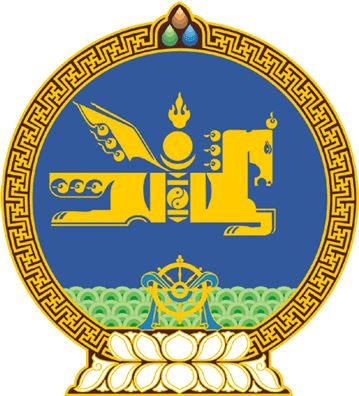 МОНГОЛ УЛСЫН ИХ ХУРЛЫНТОГТООЛ2018 оны 05 сарын 24 өдөр     		                    Дугаар 37                              Төрийн ордон, Улаанбаатар хот“Монгол Улсын эдийн засаг, нийгмийг 2019 онд хөгжүүлэх үндсэн чиглэл батлах тухай”Монгол Улсын Yндсэн хуулийн Хорин тавдугаар зүйлийн 1 дэх хэсгийн 7 дахь заалтыг үндэслэн Монгол Улсын Их Хурлаас ТОГТООХ нь:1.“Монгол Улсын эдийн засаг, нийгмийг 2019 онд хөгжүүлэх үндсэн чиглэл”-ийг хавсралтаар баталсугай.2.“Монгол Улсын эдийн засаг, нийгмийг 2019 онд хөгжүүлэх үндсэн чиглэл батлах тухай” Улсын Их Хурлын тогтоолыг “Монгол Улсын тогтвортой хөгжлийн үзэл баримтлал-2030”, Монгол Улсын Засгийн газрын 2016-2020 оны үйл ажиллагааны хөтөлбөр, Монгол Улсын 2019 оны төсвийн хүрээний мэдэгдэл, 2020-2021 оны төсвийн төсөөллийн тухай хууль, бодлогын бусад баримт бичиг, хөтөлбөртэй уялдуулан хэрэгжүүлэхийг Монгол Улсын Засгийн газар /У.Хүрэлсүх/, Монголбанк /Н.Баяртсайхан/, Санхүүгийн зохицуулах хороо /С.Даваасүрэн/ болон холбогдох бусад байгууллагад үүрэг болгосугай.3.“Монгол Улсын эдийн засаг, нийгмийг 2019 онд хөгжүүлэх үндсэн чиглэл”-ийн хэрэгжилтийг оны эхнээс жигд ханган зохион байгуулж, биелэлтийг бүтэн жилээр гаргаж, Улсын Их Хуралд танилцуулахыг Монгол Улсын Засгийн газар /У.Хүрэлсүх/-т даалгасугай. 		МОНГОЛ УЛСЫН 		ИХ ХУРЛЫН ДАРГА					       М.ЭНХБОЛД	  Монгол Улсын Их Хурлын 2018 оны..... дугаар тогтоолын хавсралтМОНГОЛ УЛСЫН ЭДИЙН ЗАСАГ, НИЙГМИЙГ 2019 ОНД ХӨГЖҮҮЛЭХ ҮНДСЭН ЧИГЛЭЛ-----оОо-----№Урт болон дунд хугацааны хөтөлбөр, бодлогын баримт бичигЗорилт, арга хэмжээШалгуур үзүүлэлт2019 онд хүрэх түвшин, үр дүн2019 онд шаардагдах хөрөнгийн хэмжээ, эх үүсвэр /тэрбум төгрөг/Хариуцах байгууллага1234567НЭГ.МАКРО ЭДИЙН ЗАСГИЙН БОДЛОГОНЭГ.МАКРО ЭДИЙН ЗАСГИЙН БОДЛОГОНЭГ.МАКРО ЭДИЙН ЗАСГИЙН БОДЛОГОНЭГ.МАКРО ЭДИЙН ЗАСГИЙН БОДЛОГОНЭГ.МАКРО ЭДИЙН ЗАСГИЙН БОДЛОГОНЭГ.МАКРО ЭДИЙН ЗАСГИЙН БОДЛОГОНЭГ.МАКРО ЭДИЙН ЗАСГИЙН БОДЛОГО            Зорилт 1.Эдийн засгийн өсөлтийн үр өгөөжийг дээшлүүлж, хүртээмжийг нэмэгдүүлнэ.            Зорилт 1.Эдийн засгийн өсөлтийн үр өгөөжийг дээшлүүлж, хүртээмжийг нэмэгдүүлнэ.            Зорилт 1.Эдийн засгийн өсөлтийн үр өгөөжийг дээшлүүлж, хүртээмжийг нэмэгдүүлнэ.            Зорилт 1.Эдийн засгийн өсөлтийн үр өгөөжийг дээшлүүлж, хүртээмжийг нэмэгдүүлнэ.            Зорилт 1.Эдийн засгийн өсөлтийн үр өгөөжийг дээшлүүлж, хүртээмжийг нэмэгдүүлнэ.            Зорилт 1.Эдийн засгийн өсөлтийн үр өгөөжийг дээшлүүлж, хүртээмжийг нэмэгдүүлнэ.            Зорилт 1.Эдийн засгийн өсөлтийн үр өгөөжийг дээшлүүлж, хүртээмжийг нэмэгдүүлнэ.1.1Монгол Улсын тогтвортой хөгжлийн үзэл баримтлал -2030 /цаашид “МУТХҮБ-2030” гэх/-ын 2.1 дэх заалт,                   Засгийн газрын 2016-2020 оны үйл ажиллагааны хөтөлбөр /цаашид “ЗГҮАХ” гэх/-ийн 1.1, 1.2 дахь заалтТатварын орчныг шинэчлэх замаар хөрөнгө оруулалтыг дэмжиж эдийн засгийн тогтвортой өсөлтийг хангахДотоодын нийт бүтээгдэхүүн /цаашид “ДНБ” гэх/-ний бодит өсөлт, хувиар8.0-Засгийн газар,Сангийн яам /цаашид “СЯ” гэх/1.2МУТХҮБ-2030-ын 2.2.1, Зорилт 2, ЗГҮАХ-ийн 3.3.4 дэх заалт         Зах зээлийн эрэлтэд нийцсэн ажиллах хүчин бэлтгэж, хөдөлмөрийн нөөцийн ашиглалтыг нэмэгдүүлэхАжиллах хүчний оролцооны түвшин, хувиар64.0-Засгийн газар, Хөдөлмөр, нийгмийн хамгааллын яам /цаашид “ХНХЯ” гэх/1.2МУТХҮБ-2030-ын 2.2.1, Зорилт 2, ЗГҮАХ-ийн 3.3.4 дэх заалт         Зах зээлийн эрэлтэд нийцсэн ажиллах хүчин бэлтгэж, хөдөлмөрийн нөөцийн ашиглалтыг нэмэгдүүлэхАжилгүйдлийн түвшин, хувиар7.5-Засгийн газар, Хөдөлмөр, нийгмийн хамгааллын яам /цаашид “ХНХЯ” гэх/             Зорилт 2.Макро эдийн засгийн эрсдэл даах чадавхийг дээшлүүлж, санхүүгийн тогтвортой байдлыг хангана.             Зорилт 2.Макро эдийн засгийн эрсдэл даах чадавхийг дээшлүүлж, санхүүгийн тогтвортой байдлыг хангана.             Зорилт 2.Макро эдийн засгийн эрсдэл даах чадавхийг дээшлүүлж, санхүүгийн тогтвортой байдлыг хангана.             Зорилт 2.Макро эдийн засгийн эрсдэл даах чадавхийг дээшлүүлж, санхүүгийн тогтвортой байдлыг хангана.             Зорилт 2.Макро эдийн засгийн эрсдэл даах чадавхийг дээшлүүлж, санхүүгийн тогтвортой байдлыг хангана.             Зорилт 2.Макро эдийн засгийн эрсдэл даах чадавхийг дээшлүүлж, санхүүгийн тогтвортой байдлыг хангана.             Зорилт 2.Макро эдийн засгийн эрсдэл даах чадавхийг дээшлүүлж, санхүүгийн тогтвортой байдлыг хангана.2.1МУТХҮБ-2030-ын 2.1.6, Зорилт 1,            ЗГҮАХ-ийн 1.4 дэх заалтТөсвийн зарцуулалтыг оновчтой болгох, зардлын менежментийг шинэтгэх замаар төсвийн алдагдлыг бууруулж, төсвийн бодлогын орон зай бий болгохНэгдсэн төсвийн алдагдлын дээд хэмжээ, ДНБ-д эзлэх хувиар6.1-СЯ2.1МУТХҮБ-2030-ын 2.1.6, Зорилт 1,            ЗГҮАХ-ийн 1.4 дэх заалтТөсвийн зарцуулалтыг оновчтой болгох, зардлын менежментийг шинэтгэх замаар төсвийн алдагдлыг бууруулж, төсвийн бодлогын орон зай бий болгохӨнөөгийн үнэ цэнээр илэрхийлсэн өрийн үлдэгдлийн дээд хэмжээ, ДНБ-д эзлэх хувиар55.3-СЯ2.2МУТХҮБ-2030-ын 2.1 дэх заалтВалютын орох урсгал өндөр үед гадаад валютын нөөцийг нэмэгдүүлэхГадаад валютын нөөц, импортын сарын хэрэгцээгээр10.0-аас доошгүй-Монголбанк, СЯ2.3МУТХҮБ-2030-ын 2.1, ЗГҮАХ-ийн 1.6 дахь заалт  Төсөв, мөнгөний бодлогыг оновчтой хослуулах замаар инфляцийг зорилтот түвшинд байлгахИнфляцийн түвшин, оны эцэст хувиар 8.0-аас ихгүй-Монголбанк, Засгийн газар2.4МУТХҮБ-2030-ын 2.1.6, Зорилт 2, ЗГҮАХ-ийн 2.6 дахь заалт     
Хөрөнгийн зах зээлийн хууль эрх зүйн орчин, дэд бүтцийг боловсронгуй болгож, бизнес эрхлэгчдэд хямд өртөгтэй санхүүжилт татах боломжийг бүрдүүлэхҮйл ажиллагааны хэрэгжилт, хувиар100-Санхүүгийн зохицуулах хороо /цаашид “СЗХ” гэх/, Монголбанк, СЯ2.5МУТХҮБ-2030-ын 2.1 дэх хэсэг Банк, санхүүгийн тогтолцооны эрсдэл даах чадавхыг нэмэгдүүлэхҮйл ажиллагааны хэрэгжилт, хувиар100-Монголбанк,СЗХ, СЯ2.6“Гурван тулгуурт хөгжлийн бодлого” /цаашид “ГТХБ” гэх/-ын 2.1.3 дахь заалтХөгжлийн бодлого төлөвлөлтийн мэдээллийн нэгдсэн тогтолцоог бүрдүүлэх Үйл ажиллагааны хэрэгжилт, хувиар100-Үндэсний хөгжлийн газар /цаашид “ҮХГ” гэх/2.7МУТХҮБ-2030-ын 2.1 дэх хэсэгЗээлийн хүүг бууруулах, санхүүгийн үйлчилгээний хүртээмжийг нэмэгдүүлэх эрх зүйн орчныг боловсронгуй болгож, хэрэгжилтийг эрчимжүүлэхҮйл ажиллагааны хэрэгжилт, хувиар100-Монголбанк, СЯ, СЗХХОЁР.ЭДИЙН ЗАСГИЙН ӨСӨЛТИЙГ ДЭМЖИХ САЛБАРУУДЫН БОДЛОГОХОЁР.ЭДИЙН ЗАСГИЙН ӨСӨЛТИЙГ ДЭМЖИХ САЛБАРУУДЫН БОДЛОГОХОЁР.ЭДИЙН ЗАСГИЙН ӨСӨЛТИЙГ ДЭМЖИХ САЛБАРУУДЫН БОДЛОГОХОЁР.ЭДИЙН ЗАСГИЙН ӨСӨЛТИЙГ ДЭМЖИХ САЛБАРУУДЫН БОДЛОГОХОЁР.ЭДИЙН ЗАСГИЙН ӨСӨЛТИЙГ ДЭМЖИХ САЛБАРУУДЫН БОДЛОГОХОЁР.ЭДИЙН ЗАСГИЙН ӨСӨЛТИЙГ ДЭМЖИХ САЛБАРУУДЫН БОДЛОГОХОЁР.ЭДИЙН ЗАСГИЙН ӨСӨЛТИЙГ ДЭМЖИХ САЛБАРУУДЫН БОДЛОГО            Зорилт 3.Хөдөө аж ахуйн салбарын хөгжлийг эрчимжүүлж, малын ашиг шимийг нэмэгдүүлнэ.              Зорилт 3.Хөдөө аж ахуйн салбарын хөгжлийг эрчимжүүлж, малын ашиг шимийг нэмэгдүүлнэ.              Зорилт 3.Хөдөө аж ахуйн салбарын хөгжлийг эрчимжүүлж, малын ашиг шимийг нэмэгдүүлнэ.              Зорилт 3.Хөдөө аж ахуйн салбарын хөгжлийг эрчимжүүлж, малын ашиг шимийг нэмэгдүүлнэ.              Зорилт 3.Хөдөө аж ахуйн салбарын хөгжлийг эрчимжүүлж, малын ашиг шимийг нэмэгдүүлнэ.              Зорилт 3.Хөдөө аж ахуйн салбарын хөгжлийг эрчимжүүлж, малын ашиг шимийг нэмэгдүүлнэ.              Зорилт 3.Хөдөө аж ахуйн салбарын хөгжлийг эрчимжүүлж, малын ашиг шимийг нэмэгдүүлнэ.  3.1МУТХҮБ-2030-ын 2.1.1, Зорилт 2, Төрөөс хүнс, хөдөө аж ахуйн талаар баримтлах бодлого /цаашид “ТХХААТББ” гэх/-ын 4.1.13 дахь заалт, ЗГҮАХ-ийн 1.23, 2.20, 2.23,  2.48 дахь заалт,Хүнс, хөдөө аж ахуй, хөнгөн үйлдвэрийн салбарын эрх зүйн орчныг боловсронгуй болгохШинээр болон шинэчлэн боловсруулах эрх зүйн баримт бичгийн тоо /Зохицуулах үйлчилгээтэй хүнсний тухай хууль, Хоршооны тухай хууль, Таримал ургамлын үр, сортын тухай хууль/3-Хүнс, хөдөө аж ахуй, хөнгөн үйлдвэрийн яам /цаашид “ХХААХҮЯ” гэх/3.2ЗГҮАХ-ийн 2.25 дахь заалтМонгол Улсын малын генетик нөөцийн төлөв байдлын үнэлгээ хийх, мал аж ахуйн салбарын мэдээллийн сан бүрдүүлэх, түүний техник тоног төхөөрөмжийн шинэчлэлт хийхМалын генетик нөөцийн төлөв байдлын үнэлгээ хийх сум, дүүргийн тоо33937.0Улсын төсөв,гадаад эх үүсвэрХХААХҮЯ,Үндэсний статистикийн хороо  /цаашид “ҮСХ” гэх/3.2ЗГҮАХ-ийн 2.25 дахь заалтМонгол Улсын малын генетик нөөцийн төлөв байдлын үнэлгээ хийх, мал аж ахуйн салбарын мэдээллийн сан бүрдүүлэх, түүний техник тоног төхөөрөмжийн шинэчлэлт хийхМэдээллийн онлайн системийг бүрдүүлж, техник, тоног төхөөрөмжийн шинэчлэл хийх сум, дүүргийн тоо33937.0Улсын төсөв,гадаад эх үүсвэрХХААХҮЯ,Үндэсний статистикийн хороо  /цаашид “ҮСХ” гэх/3.3МУТХҮБ-2030-ын 2.1.1, Зорилт 1, ЗГҮАХ-ийн 2.32 дахь заалт Мал, амьтны халдварт, гоц халдварт өвчнөөс урьдчилан сэргийлэх, мал сүргийг эрүүлжүүлэхУрьдчилан сэргийлэх арга хэмжээнд  хамрагдах малын тоо, сая толгой /давхардсан тоогоор/6130.7Улсын төсөв,гадаад эх үүсвэрХХААХҮЯ3.3МУТХҮБ-2030-ын 2.1.1, Зорилт 1, ЗГҮАХ-ийн 2.32 дахь заалт Мал, амьтны халдварт, гоц халдварт өвчнөөс урьдчилан сэргийлэх, мал сүргийг эрүүлжүүлэхВакцинжуулалтын дараах тандалт шинжилгээнд хамруулах малын тоо, мянга 20030.7Улсын төсөв,гадаад эх үүсвэрХХААХҮЯ3.4МУТХҮБ-2030-ын 2.1.1, Зорилт 2, ЗГҮАХ-ийн 2.38 дахь заалтЭрчимжсэн мал аж ахуйг хөгжүүлэх замаар хүнсний зарим нэр төрлийн бүтээгдэхүүний импортын хэмжээг бууруулахЦэвэр үүлдрийн үхрийн тооны өсөлт, мянган толгой520.0Улсын төсөв,гадаад эх үүсвэр,хувийн хэвшилХХААХҮЯ3.4МУТХҮБ-2030-ын 2.1.1, Зорилт 2, ЗГҮАХ-ийн 2.38 дахь заалтЭрчимжсэн мал аж ахуйг хөгжүүлэх замаар хүнсний зарим нэр төрлийн бүтээгдэхүүний импортын хэмжээг бууруулахГахай, тахианы аж ахуйн тооны өсөлт, хувиар420.0Улсын төсөв,гадаад эх үүсвэр,хувийн хэвшилХХААХҮЯ3.4МУТХҮБ-2030-ын 2.1.1, Зорилт 2, ЗГҮАХ-ийн 2.38 дахь заалтЭрчимжсэн мал аж ахуйг хөгжүүлэх замаар хүнсний зарим нэр төрлийн бүтээгдэхүүний импортын хэмжээг бууруулахЗарим бүтээгдэхүүний импортыг бууруулах хувь:20.0Улсын төсөв,гадаад эх үүсвэр,хувийн хэвшилХХААХҮЯ3.4МУТХҮБ-2030-ын 2.1.1, Зорилт 2, ЗГҮАХ-ийн 2.38 дахь заалтЭрчимжсэн мал аж ахуйг хөгжүүлэх замаар хүнсний зарим нэр төрлийн бүтээгдэхүүний импортын хэмжээг бууруулах-Тахианы өндөг13.020.0Улсын төсөв,гадаад эх үүсвэр,хувийн хэвшилХХААХҮЯ3.4МУТХҮБ-2030-ын 2.1.1, Зорилт 2, ЗГҮАХ-ийн 2.38 дахь заалтЭрчимжсэн мал аж ахуйг хөгжүүлэх замаар хүнсний зарим нэр төрлийн бүтээгдэхүүний импортын хэмжээг бууруулах-Зөгийн бал18.020.0Улсын төсөв,гадаад эх үүсвэр,хувийн хэвшилХХААХҮЯ3.4МУТХҮБ-2030-ын 2.1.1, Зорилт 2, ЗГҮАХ-ийн 2.38 дахь заалтЭрчимжсэн мал аж ахуйг хөгжүүлэх замаар хүнсний зарим нэр төрлийн бүтээгдэхүүний импортын хэмжээг бууруулах-Хүчит тэжээл 11.020.0Улсын төсөв,гадаад эх үүсвэр,хувийн хэвшилХХААХҮЯ            Зорилт 4.Хөнгөн, хүнсний салбар, жижиг, дунд үйлдвэрлэлийг бодлогоор дэмжиж, хүнсний эрүүл ахуйн чанарыг                сайжруулна.            Зорилт 4.Хөнгөн, хүнсний салбар, жижиг, дунд үйлдвэрлэлийг бодлогоор дэмжиж, хүнсний эрүүл ахуйн чанарыг                сайжруулна.            Зорилт 4.Хөнгөн, хүнсний салбар, жижиг, дунд үйлдвэрлэлийг бодлогоор дэмжиж, хүнсний эрүүл ахуйн чанарыг                сайжруулна.            Зорилт 4.Хөнгөн, хүнсний салбар, жижиг, дунд үйлдвэрлэлийг бодлогоор дэмжиж, хүнсний эрүүл ахуйн чанарыг                сайжруулна.            Зорилт 4.Хөнгөн, хүнсний салбар, жижиг, дунд үйлдвэрлэлийг бодлогоор дэмжиж, хүнсний эрүүл ахуйн чанарыг                сайжруулна.            Зорилт 4.Хөнгөн, хүнсний салбар, жижиг, дунд үйлдвэрлэлийг бодлогоор дэмжиж, хүнсний эрүүл ахуйн чанарыг                сайжруулна.            Зорилт 4.Хөнгөн, хүнсний салбар, жижиг, дунд үйлдвэрлэлийг бодлогоор дэмжиж, хүнсний эрүүл ахуйн чанарыг                сайжруулна.4.1МУТХҮБ-2030-ын 2.1.3, Зорилт 2, ЗГҮАХ-ийн 2.18, 2.23, 2.34 дэх заалт“Мах, сүүний анхдугаар аян”-ы хүрээнд үйлдвэрийн аргаар боловсруулсан мах, сүүний хэмжээг нэмэгдүүлэхҮйлдвэрийн аргаар боловсруулах махны хэмжээ, мянган тонн24.625.3Улсын төсөвХХААХҮЯ4.1МУТХҮБ-2030-ын 2.1.3, Зорилт 2, ЗГҮАХ-ийн 2.18, 2.23, 2.34 дэх заалт“Мах, сүүний анхдугаар аян”-ы хүрээнд үйлдвэрийн аргаар боловсруулсан мах, сүүний хэмжээг нэмэгдүүлэхҮйлдвэрийн аргаар боловсруулах сүүний хэмжээ, сая литр85.025.3Улсын төсөвХХААХҮЯ4.2МУТХҮБ-2030-ын 2.1.3, Зорилт 2, ТХХААТББ-ын 3.1.6 дахь заалт, ЗГҮАХ-ийн 2.39, 2.40, 2.45 дахь заалтХүн амын эрүүл, аюулгүй төмс, хүнсний ногоо, жимс, жимсгэний хангалтыг нэмэгдүүлэхӨвөл, зуны хүлэмжийн нэмэгдэх талбай, га10.05.0 Улсын төсөв,гадаад эх үүсвэрХХААХҮЯ,Хөгжлийн банк, Аймаг, нийслэлийн засаг даргын тамгын газар /цаашид “АНЗДТГ” гэх/4.2МУТХҮБ-2030-ын 2.1.3, Зорилт 2, ТХХААТББ-ын 3.1.6 дахь заалт, ЗГҮАХ-ийн 2.39, 2.40, 2.45 дахь заалтХүн амын эрүүл, аюулгүй төмс, хүнсний ногоо, жимс, жимсгэний хангалтыг нэмэгдүүлэхӨвөл, зуны хүлэмжээс хураан авах ургац, тонн350010.0Хөгжлийн банк  ХХААХҮЯ,Хөгжлийн банк, Аймаг, нийслэлийн засаг даргын тамгын газар /цаашид “АНЗДТГ” гэх/4.2МУТХҮБ-2030-ын 2.1.3, Зорилт 2, ТХХААТББ-ын 3.1.6 дахь заалт, ЗГҮАХ-ийн 2.39, 2.40, 2.45 дахь заалтХүн амын эрүүл, аюулгүй төмс, хүнсний ногоо, жимс, жимсгэний хангалтыг нэмэгдүүлэхНэмэгдэх зоорийн багтаамж,  тонн20002.6Улсын төсөвХХААХҮЯ,Хөгжлийн банк, Аймаг, нийслэлийн засаг даргын тамгын газар /цаашид “АНЗДТГ” гэх/4.2МУТХҮБ-2030-ын 2.1.3, Зорилт 2, ТХХААТББ-ын 3.1.6 дахь заалт, ЗГҮАХ-ийн 2.39, 2.40, 2.45 дахь заалтХүн амын эрүүл, аюулгүй төмс, хүнсний ногоо, жимс, жимсгэний хангалтыг нэмэгдүүлэхХүнсний ногооны тариалалтыг нэмэгдүүлэх хувь5.05.0Улсын төсөв,гадаад эх үүсвэрХХААХҮЯ,Хөгжлийн банк, Аймаг, нийслэлийн засаг даргын тамгын газар /цаашид “АНЗДТГ” гэх/4.2МУТХҮБ-2030-ын 2.1.3, Зорилт 2, ТХХААТББ-ын 3.1.6 дахь заалт, ЗГҮАХ-ийн 2.39, 2.40, 2.45 дахь заалтХүн амын эрүүл, аюулгүй төмс, хүнсний ногоо, жимс, жимсгэний хангалтыг нэмэгдүүлэхЖимс, жимсгэнэ тариалах шинээр нэмэгдэх талбайн хэмжээ, га                                      105.0Улсын төсөв,гадаад эх үүсвэрХХААХҮЯ,Хөгжлийн банк, Аймаг, нийслэлийн засаг даргын тамгын газар /цаашид “АНЗДТГ” гэх/4.2МУТХҮБ-2030-ын 2.1.3, Зорилт 2, ТХХААТББ-ын 3.1.6 дахь заалт, ЗГҮАХ-ийн 2.39, 2.40, 2.45 дахь заалтХүн амын эрүүл, аюулгүй төмс, хүнсний ногоо, жимс, жимсгэний хангалтыг нэмэгдүүлэхХүнсний ногооны үйлдвэрлэлийн механикжуулалтын түвшин, хувиар50.02.0Улсын төсөв,7.0Гадаад эх үүсвэрХХААХҮЯ,Хөгжлийн банк, Аймаг, нийслэлийн засаг даргын тамгын газар /цаашид “АНЗДТГ” гэх/4.3МУТХҮБ-2030-ын 2.1.1, Зорилт 3,  ТХХААТББ-ын 3.1.7 дахь заалт, ЗГҮАХ-ийн 2.18, 2.39-2.47 дахь заалтУлаанбаатар хотод төмс, хүнсний ногоо, жимс, жимсгэнийн хадгалалт, борлуулалтын цогцолбор төв байгуулахБарилгын ажлын явц, хувиар80.059.0 Хөгжлийн банкХХААХҮЯ, СЯ4.4МУТХҮБ-2030-ын 2.1.1, Зорилт 3,  ТХХААТББ-ын 3.1.7 дахь заалт, ЗГҮАХ-ийн 2.18, 2.39-2.47 дахь заалтҮр тарианы талбайн хөрсний үржил шимийг сайжруулах, ургацын хэмжээг нэмэгдүүлэх, алслагдсан бүс нутгийн тариалалтыг дэмжихХураан авах үр тарианы хэмжээ, мянган тонн400-ХХААХҮЯ, СЯ4.4МУТХҮБ-2030-ын 2.1.1, Зорилт 3,  ТХХААТББ-ын 3.1.7 дахь заалт, ЗГҮАХ-ийн 2.18, 2.39-2.47 дахь заалтҮр тарианы талбайн хөрсний үржил шимийг сайжруулах, ургацын хэмжээг нэмэгдүүлэх, алслагдсан бүс нутгийн тариалалтыг дэмжихТариалангийн талбайн загвар хашаа байгуулах хэмжээ, га100018.0Хувийн хөрөнгө оруулалтХХААХҮЯ, СЯ4.4МУТХҮБ-2030-ын 2.1.1, Зорилт 3,  ТХХААТББ-ын 3.1.7 дахь заалт, ЗГҮАХ-ийн 2.18, 2.39-2.47 дахь заалтҮр тарианы талбайн хөрсний үржил шимийг сайжруулах, ургацын хэмжээг нэмэгдүүлэх, алслагдсан бүс нутгийн тариалалтыг дэмжихУсалгаатай талбайн хэмжээ, мянган га55.64.7Улсын төсөвХХААХҮЯ, СЯ4.4МУТХҮБ-2030-ын 2.1.1, Зорилт 3,  ТХХААТББ-ын 3.1.7 дахь заалт, ЗГҮАХ-ийн 2.18, 2.39-2.47 дахь заалтҮр тарианы талбайн хөрсний үржил шимийг сайжруулах, ургацын хэмжээг нэмэгдүүлэх, алслагдсан бүс нутгийн тариалалтыг дэмжихАлслагдсан бүс нутагт шинээр элеватор байгуулах ажлын явц, хувиар80.013.2 Гадаад эх үүсвэрХХААХҮЯ, СЯ4.5МУТХҮБ-2030-ын 2.1.3, Зорилт 1, 4,  Төрөөс аж үйлдвэрийн талаар баримтлах бодлого /цаашид “ТАҮТББ” гэх/-ын 4.2.3 дахь заалт, ЗГҮАХ-ийн  2.48, 2.50, 2.55, 2.56, 2.57 дахь заалт“Үйлдвэржилт 21:100” үндэсний хөтөлбөрийг эрчимжүүлж, үйлдвэржүүлэх бодлого хэрэгжүүлэхХөтөлбөрийн хэрэгжилтийн явц, хувиар30.0251.0Гадаад эх үүсвэр,Хувийн хөрөнгө оруулалтХХААХҮЯ,СЯ4.6МУТХҮБ-2030-ын 2.1.3, Зорилт 1, ЗГҮАХ-ийн 2.48, 2.51 дэх заалт“Ноолуур” хөтөлбөр хэрэгжүүлэхХөтөлбөрийн хэрэгжилт, хувиар20.022.6Улсын төсөвХХААХҮЯ4.7МУТХҮБ-2030-ын 2.2.1, Зорилт 2, ЗГҮАХ-ийн 2.50, 2.15, 2.54 дэх заалтЖижиг, дунд үйлдвэрийг хөнгөлөлттэй зээлийн бодлогоор дэмжихСанхүүжүүлэх төслийн тоо400-аас доошгүй200.0Улсын төсөв,гадаад эх үүсвэрХХААХҮЯ4.8МУТХҮБ-2030-ын 2.1.3, ЗГҮАХ-ийн  2.57 дахь заалтЭмээлтийн хөнгөн үйлдвэрийн парк байгуулахАжлын явц, хувиар30.0130.0Гадаад эх үүсвэрХХААХҮЯ, Барилга, хот байгуулалтын яам /цаашид “БХБЯ” гэх/, Эрчим хүчний яам /цаашид “ЭХЯ” гэх/, АНЗДТГ4.9МУТХҮБ-2030-ын 2.1.3, Зорилт 1, 4,  ЗГҮАХ-ийн 2.58 дахь заалтТөрөөс дотоодын худалдан авалт, бүтээгдэхүүний нэр төрөл, тоо хэмжээг нэмэгдүүлэхДотоодын худалдан авалтын  өсөлтийн хувь10.0-ХХААХҮЯ, Төрийн өмчийн бодлого зохицуулал-тын газар /цаашид “ТӨБЗГ” гэх/4.10МУТХҮБ-2030-ын 2.1.7, Зорилт 1, ЗГҮАХ-ийн 2.18, 2.23 дахь заалт   Орон нутгийн мэргэжлийн хяналтын лабораторийн ажиллах нөхцөлийг сайжруулахАшиглалтад орох лабораторийн барилга11.5                                                     Улсын төсөвМэргэжлийн хяналтын ерөнхий газар /цаашид “МХЕГ” гэх/4.10МУТХҮБ-2030-ын 2.1.7, Зорилт 1, ЗГҮАХ-ийн 2.18, 2.23 дахь заалт   Орон нутгийн мэргэжлийн хяналтын лабораторийн ажиллах нөхцөлийг сайжруулахШинээр ашиглалтад орох явуулын лаборатори121.5                                                     Улсын төсөвМэргэжлийн хяналтын ерөнхий газар /цаашид “МХЕГ” гэх/            Зорилт 5.Геологи, уул уурхай, хүнд үйлдвэрийн салбарыг хөгжүүлж, бүтээн байгуулалтын ажлыг эрчимжүүлнэ.            Зорилт 5.Геологи, уул уурхай, хүнд үйлдвэрийн салбарыг хөгжүүлж, бүтээн байгуулалтын ажлыг эрчимжүүлнэ.            Зорилт 5.Геологи, уул уурхай, хүнд үйлдвэрийн салбарыг хөгжүүлж, бүтээн байгуулалтын ажлыг эрчимжүүлнэ.            Зорилт 5.Геологи, уул уурхай, хүнд үйлдвэрийн салбарыг хөгжүүлж, бүтээн байгуулалтын ажлыг эрчимжүүлнэ.            Зорилт 5.Геологи, уул уурхай, хүнд үйлдвэрийн салбарыг хөгжүүлж, бүтээн байгуулалтын ажлыг эрчимжүүлнэ.            Зорилт 5.Геологи, уул уурхай, хүнд үйлдвэрийн салбарыг хөгжүүлж, бүтээн байгуулалтын ажлыг эрчимжүүлнэ.            Зорилт 5.Геологи, уул уурхай, хүнд үйлдвэрийн салбарыг хөгжүүлж, бүтээн байгуулалтын ажлыг эрчимжүүлнэ.5.1МУТХҮБ-2030-ын 2.1.4, Зорилт 1, Төрөөс эрдэс баялгийн салбарт баримтлах бодлого /цаашид “ТЭБСББ” гэх/-ын 3.2.2 дахь заалт, ЗГҮАХ-ийн 2.59-2.61 дэх заалтНутаг дэвсгэрийн геологийн тогтоц, ашигт малтмалын тархалтын зүй тогтол, хэтийн төлвийг судлах зорилгоор геологийн судалгааны ажлыг гүйцэтгэх 1:50000-ны масштабын зураглал, ерөнхий эрлийн ажилд хамруулах газар нутгийн хэмжээ, хувиар43.57.1Улсын төсөвУул, уурхай, хүнд үйлдвэрийн яам /цаашид “УУХҮЯ” гэх/,5.1МУТХҮБ-2030-ын 2.1.4, Зорилт 1, Төрөөс эрдэс баялгийн салбарт баримтлах бодлого /цаашид “ТЭБСББ” гэх/-ын 3.2.2 дахь заалт, ЗГҮАХ-ийн 2.59-2.61 дэх заалтНутаг дэвсгэрийн геологийн тогтоц, ашигт малтмалын тархалтын зүй тогтол, хэтийн төлвийг судлах зорилгоор геологийн судалгааны ажлыг гүйцэтгэхУлсын геологийн иж бүрдэл зургийг “К” хавтгайн хэмжээнд нэгтгэх ажлын явц, хувиар50.07.1Улсын төсөвУул, уурхай, хүнд үйлдвэрийн яам /цаашид “УУХҮЯ” гэх/,5.1МУТХҮБ-2030-ын 2.1.4, Зорилт 1, Төрөөс эрдэс баялгийн салбарт баримтлах бодлого /цаашид “ТЭБСББ” гэх/-ын 3.2.2 дахь заалт, ЗГҮАХ-ийн 2.59-2.61 дэх заалтНутаг дэвсгэрийн геологийн тогтоц, ашигт малтмалын тархалтын зүй тогтол, хэтийн төлвийг судлах зорилгоор геологийн судалгааны ажлыг гүйцэтгэхАгаарын геофизикийн судалгааны ажлын хүрээнд Ховд-1 төслийг хэрэгжүүлэх ажлын явц, хувиар20.07.1Улсын төсөвУул, уурхай, хүнд үйлдвэрийн яам /цаашид “УУХҮЯ” гэх/,5.1МУТХҮБ-2030-ын 2.1.4, Зорилт 1, Төрөөс эрдэс баялгийн салбарт баримтлах бодлого /цаашид “ТЭБСББ” гэх/-ын 3.2.2 дахь заалт, ЗГҮАХ-ийн 2.59-2.61 дэх заалтНутаг дэвсгэрийн геологийн тогтоц, ашигт малтмалын тархалтын зүй тогтол, хэтийн төлвийг судлах зорилгоор геологийн судалгааны ажлыг гүйцэтгэхМонгол орны геохимийн 1:1000000-ын масштабын зураг зохиох ажлын явц, хувиар 20.07.1Улсын төсөвУул, уурхай, хүнд үйлдвэрийн яам /цаашид “УУХҮЯ” гэх/,5.2МУТХҮБ-2030-ын 2.1.4, Зорилт 1, ТЭБСББ-ын 3.2.2 дахь заалт ЗГҮАХ-ийн 2.59-2.61 дэх заалтНутаг дэвсгэрийн ашигт малтмалын тархалтын зүй тогтол, хэтийн төлвийг судлах, геоэкологи, гидрогеологийн судалгаа хийх, геомэдээллийн санг баяжуулах сэдэвчилсэн  судалгааны ажлыг гүйцэтгэхУлаанбаатар, Эрдэнэт, Дархан хотуудын геоэкологи, гидрогеологийн судалгааны ажлын тоо36.2Улсын төсөвУУХҮЯ5.2МУТХҮБ-2030-ын 2.1.4, Зорилт 1, ТЭБСББ-ын 3.2.2 дахь заалт ЗГҮАХ-ийн 2.59-2.61 дэх заалтНутаг дэвсгэрийн ашигт малтмалын тархалтын зүй тогтол, хэтийн төлвийг судлах, геоэкологи, гидрогеологийн судалгаа хийх, геомэдээллийн санг баяжуулах сэдэвчилсэн  судалгааны ажлыг гүйцэтгэхГоллох ашигт малтмалын хэтийн төлвийн судалгааны ажлын тоо16.2Улсын төсөвУУХҮЯ5.2МУТХҮБ-2030-ын 2.1.4, Зорилт 1, ТЭБСББ-ын 3.2.2 дахь заалт ЗГҮАХ-ийн 2.59-2.61 дэх заалтНутаг дэвсгэрийн ашигт малтмалын тархалтын зүй тогтол, хэтийн төлвийг судлах, геоэкологи, гидрогеологийн судалгаа хийх, геомэдээллийн санг баяжуулах сэдэвчилсэн  судалгааны ажлыг гүйцэтгэхАлт-2 хөтөлбөрийн хүрээнд Монгол орны алтны хэтийн төлвийг тогтоох эрлийн ажилд хамруулах газар нутгийн хэмжээ, хувиар60.06.2Улсын төсөвУУХҮЯ5.2МУТХҮБ-2030-ын 2.1.4, Зорилт 1, ТЭБСББ-ын 3.2.2 дахь заалт ЗГҮАХ-ийн 2.59-2.61 дэх заалтНутаг дэвсгэрийн ашигт малтмалын тархалтын зүй тогтол, хэтийн төлвийг судлах, геоэкологи, гидрогеологийн судалгаа хийх, геомэдээллийн санг баяжуулах сэдэвчилсэн  судалгааны ажлыг гүйцэтгэхҮндэсний геомэдээллийн санг баяжуулах, нэгдсэн загварт оруулах судалгааны ажлын тоо16.2Улсын төсөвУУХҮЯ5.2МУТХҮБ-2030-ын 2.1.4, Зорилт 1, ТЭБСББ-ын 3.2.2 дахь заалт ЗГҮАХ-ийн 2.59-2.61 дэх заалтНутаг дэвсгэрийн ашигт малтмалын тархалтын зүй тогтол, хэтийн төлвийг судлах, геоэкологи, гидрогеологийн судалгаа хийх, геомэдээллийн санг баяжуулах сэдэвчилсэн  судалгааны ажлыг гүйцэтгэхГадаад орнуудтай хамтарсан геологийн судалгааны ажлын хүрээнд хэрэгжүүлэх төслийн тоо16.2Улсын төсөвУУХҮЯ5.2МУТХҮБ-2030-ын 2.1.4, Зорилт 1, ТЭБСББ-ын 3.2.2 дахь заалт ЗГҮАХ-ийн 2.59-2.61 дэх заалтНутаг дэвсгэрийн ашигт малтмалын тархалтын зүй тогтол, хэтийн төлвийг судлах, геоэкологи, гидрогеологийн судалгаа хийх, геомэдээллийн санг баяжуулах сэдэвчилсэн  судалгааны ажлыг гүйцэтгэхҮндэсний геологийн албыг байгуулах ажлын явц, хувиар1006.2Улсын төсөвУУХҮЯ5.3МУТХҮБ-2030-ын 2.1.4, Зорилт 2,  ЗГҮАХ-ийн 1.24 дэх заалтУул уурхайн салбарын томоохон төсөл хөтөлбөрүүдийн үйл ажиллагааг эрчимжүүлэхОюутолгойн далд уурхайн бүтээн байгуулалтын явц, хувиар60.02,400.0Хувийн хөрөнгө оруулалтУУХҮЯ5.3МУТХҮБ-2030-ын 2.1.4, Зорилт 2,  ЗГҮАХ-ийн 1.24 дэх заалтУул уурхайн салбарын томоохон төсөл хөтөлбөрүүдийн үйл ажиллагааг эрчимжүүлэхТавантолгойн орд ашиглалтыг өргөжүүлэн, хүчин чадлыг нэмэгдүүлэх ажлын явц, хувиар20.0380.0Хувийн хөрөнгө оруулалтУУХҮЯ5.4МУТХҮБ-2030-ын 2.1.3, Зорилт 3, 4,       ЗГҮАХ-ийн 2.70-2.73 дахь заалтХүнд аж үйлдвэрийн бүтээн байгуулалтын ажлыг эрчимжүүлэхГазрын тос боловсруулах үйлдвэр барих төслийн хүрээнд хийгдэх дэд бүтцийн ажлын явц, хувиар50.0250.0Хөгжлийн банкУУХҮЯ,ҮХГ5.4МУТХҮБ-2030-ын 2.1.3, Зорилт 3, 4,       ЗГҮАХ-ийн 2.70-2.73 дахь заалтХүнд аж үйлдвэрийн бүтээн байгуулалтын ажлыг эрчимжүүлэхНүүрс угаах, гүн боловсруулах үйлдвэрийн барилгын ажлын явц, хувиар10.0607.5Хувийн хөрөнгө оруулалтУУХҮЯ,ҮХГ5.4МУТХҮБ-2030-ын 2.1.3, Зорилт 3, 4,       ЗГҮАХ-ийн 2.70-2.73 дахь заалтХүнд аж үйлдвэрийн бүтээн байгуулалтын ажлыг эрчимжүүлэхЗэсийн баяжмал боловсруулах үйлдвэрийн барилгын ажлын явц, хувиар10.0-Хувийн хөрөнгө оруулалтУУХҮЯ,ҮХГ5.4МУТХҮБ-2030-ын 2.1.3, Зорилт 3, 4,       ЗГҮАХ-ийн 2.70-2.73 дахь заалтХүнд аж үйлдвэрийн бүтээн байгуулалтын ажлыг эрчимжүүлэхШууд ангижруулсан төмрийн үйлдвэр болон Төмөртэйн ордын баяжуулах үйлдвэрийн өргөтгөлийн ажлын явц, хувиар10.075.0Төр, хувийн хэвшлийн түншлэл/цаашид “ТХХТ” гэх/УУХҮЯ,ҮХГ5.5МУТХҮБ-2030-ын 2.1.3, Зорилт 3,        ЗГҮАХ-ийн 2.17 дахь заалтШатахуун импортлох, үйлдвэрлэх, хадгалах, бөөнөөр болон жижиглэнгээр борлуулах үеийн чанарын хяналтын тогтолцоог сайжруулан, Евро-5 стандартын шаардлага хангасан шатахууны эзлэх хувийг нэмэгдүүлэхЕвро-5 стандартын шаардлага хангасан шатахууны нэмэгдэх хувь10.0-УУХҮЯ             Зорилт 6.Эрчим хүчний хэрэглээг дотоодын эх үүсвэрээр хангах бодлого хэрэгжүүлж, хүчин чадлыг нэмэгдүүлнэ.             Зорилт 6.Эрчим хүчний хэрэглээг дотоодын эх үүсвэрээр хангах бодлого хэрэгжүүлж, хүчин чадлыг нэмэгдүүлнэ.             Зорилт 6.Эрчим хүчний хэрэглээг дотоодын эх үүсвэрээр хангах бодлого хэрэгжүүлж, хүчин чадлыг нэмэгдүүлнэ.             Зорилт 6.Эрчим хүчний хэрэглээг дотоодын эх үүсвэрээр хангах бодлого хэрэгжүүлж, хүчин чадлыг нэмэгдүүлнэ.             Зорилт 6.Эрчим хүчний хэрэглээг дотоодын эх үүсвэрээр хангах бодлого хэрэгжүүлж, хүчин чадлыг нэмэгдүүлнэ.             Зорилт 6.Эрчим хүчний хэрэглээг дотоодын эх үүсвэрээр хангах бодлого хэрэгжүүлж, хүчин чадлыг нэмэгдүүлнэ.             Зорилт 6.Эрчим хүчний хэрэглээг дотоодын эх үүсвэрээр хангах бодлого хэрэгжүүлж, хүчин чадлыг нэмэгдүүлнэ.6.1МУТХҮБ-2030-ын 2.1.5, Зорилт 1, Төрөөс эрчим хүчний талаар баримтлах бодлого /цаашид “ТЭХТББ” гэх/-ын 3.2.1.2, 4.1.1.4,ЗГҮАХ-ийн 2.97 дахь заалтЭрчим хүчний салбарын тасралтгүй, найдвартай ажиллагааг хангах зорилгоор ашиглалтад байгаа цахилгаан станцуудыг өргөтгөн шинэчилж, хүчин чадлыг нэмэгдүүлэхЭрдэнэтийн ДЦС-ыг 35 МВт-аар өргөтгөх барилгын ажлын явц, хувиар50.052.4Гадаад эх үүсвэрЭХЯ6.1МУТХҮБ-2030-ын 2.1.5, Зорилт 1, Төрөөс эрчим хүчний талаар баримтлах бодлого /цаашид “ТЭХТББ” гэх/-ын 3.2.1.2, 4.1.1.4,ЗГҮАХ-ийн 2.97 дахь заалтЭрчим хүчний салбарын тасралтгүй, найдвартай ажиллагааг хангах зорилгоор ашиглалтад байгаа цахилгаан станцуудыг өргөтгөн шинэчилж, хүчин чадлыг нэмэгдүүлэхЧойбалсангийн ДЦС-ыг 50 МВт-аар өргөтгөх төслийн гэрээ, хэлэлцээрийнажлын явц, хувиар100-ЭХЯ6.1МУТХҮБ-2030-ын 2.1.5, Зорилт 1, Төрөөс эрчим хүчний талаар баримтлах бодлого /цаашид “ТЭХТББ” гэх/-ын 3.2.1.2, 4.1.1.4,ЗГҮАХ-ийн 2.97 дахь заалтЭрчим хүчний салбарын тасралтгүй, найдвартай ажиллагааг хангах зорилгоор ашиглалтад байгаа цахилгаан станцуудыг өргөтгөн шинэчилж, хүчин чадлыг нэмэгдүүлэхГуравдугаар ДЦС-ыг 250 МВт-аар өргөтгөх барилгын ажлын явц, хувиар30.0119.7Гадаад эх үүсвэрЭХЯ6.2МУТХҮБ-2030-ын 2.1.5, Зорилт 1, ТЭХТББ -ын 4.1.1.1, 3.2.1  ЗГҮАХ-ийн 2.98 дахь заалтМонгол Улсын эрчим хүчний хангамжийн найдвартай байдал, Өмнөд бүсийн цахилгаан эрчим хүчний өсөн нэмэгдэж байгаа хэрэглээг хангах шинэ эх үүсвэр барихТавантолгойн 450 МВт-ын цахилгаан станц барих төслийн санхүүгийн хаалт хийх ажлын явц, хувиар10023.9Хувийн хөрөнгө оруулалтЭХЯ,УУХҮЯ,ҮХГ6.2МУТХҮБ-2030-ын 2.1.5, Зорилт 1, ТЭХТББ -ын 4.1.1.1, 3.2.1  ЗГҮАХ-ийн 2.98 дахь заалтМонгол Улсын эрчим хүчний хангамжийн найдвартай байдал, Өмнөд бүсийн цахилгаан эрчим хүчний өсөн нэмэгдэж байгаа хэрэглээг хангах шинэ эх үүсвэр барихБагануурын 700 МВт-ын ДЦС барих төслийн барилгын ажлын явц, хувиар20.0239.4Хувийн хөрөнгө оруулалтЭХЯ,УУХҮЯ,ҮХГ6.2МУТХҮБ-2030-ын 2.1.5, Зорилт 1, ТЭХТББ -ын 4.1.1.1, 3.2.1  ЗГҮАХ-ийн 2.98 дахь заалтМонгол Улсын эрчим хүчний хангамжийн найдвартай байдал, Өмнөд бүсийн цахилгаан эрчим хүчний өсөн нэмэгдэж байгаа хэрэглээг хангах шинэ эх үүсвэр барихБаруун бүсийн 60 МВт-ын ДЦС-ын барилгын ажлын явц, хувиар20.047.9Хувийн хөрөнгө оруулалтЭХЯ,УУХҮЯ,ҮХГ6.2МУТХҮБ-2030-ын 2.1.5, Зорилт 1, ТЭХТББ -ын 4.1.1.1, 3.2.1  ЗГҮАХ-ийн 2.98 дахь заалтМонгол Улсын эрчим хүчний хангамжийн найдвартай байдал, Өмнөд бүсийн цахилгаан эрчим хүчний өсөн нэмэгдэж байгаа хэрэглээг хангах шинэ эх үүсвэр барихБагануурын нүүрсний уурхайн хүчин чадлыг өргөтгөх ажлыг эхлүүлэх төслийн гэрээ, хэлэлцээрийнажлын явц, хувиар100-ЭХЯ,УУХҮЯ,ҮХГ6.2МУТХҮБ-2030-ын 2.1.5, Зорилт 1, ТЭХТББ -ын 4.1.1.1, 3.2.1  ЗГҮАХ-ийн 2.98 дахь заалтМонгол Улсын эрчим хүчний хангамжийн найдвартай байдал, Өмнөд бүсийн цахилгаан эрчим хүчний өсөн нэмэгдэж байгаа хэрэглээг хангах шинэ эх үүсвэр барихШивээ-Овоогийн нүүрсний уурхайн өргөтгөлийн  ТЭЗҮ-г боловсруулж, хүчин чадлыг өргөтгөх төслийн, гэрээ, хэлэлцээрийн  ажлын явц, хувиар1000.075Гадаад эх үүсвэрЭХЯ,УУХҮЯ,ҮХГ6.3МУТХҮБ-2030-ын 2.1.5, Зорилт 1, ТЭХТББ-ын 4.1.1.2, ЗГҮАХ-ийн 2.103 дахь заалтШивээ-Овоо, Тэвшийн говь болон бусад нүүрсний ордыг түшиглэн экспортын зориулалттай том чадлын цахилгаан станц, тогтмол гүйдлийн цахилгаан дамжуулах шугам барих төслийг эхлүүлэхТөслийн гэрээ хэлэлцээрийн ажлын явц, хувиар100-ЭХЯ, СЯ,  УУХҮЯ, Байгаль орчин, аялал жуулчлалын яам /цаашид “БОАЖЯ” гэх/6.4МУТХҮБ-2030-ын 2.1.5, Зорилт 2, ТЭХТББ-ын 3.2.6, ЗГҮАХ-ийн 2.104 дахь заалт Сэргээгдэх эрчим хүчний үйлдвэрлэлийг зохистой харьцаагаар хөгжүүлэх Эрдэнэбүрэнгийн 64 МВт-ын УЦС-ын суурь судалгааны ажлын явц, хувиар1007.2Гадаад эх үүсвэрЭХЯ, БОАЖЯ, 6.4МУТХҮБ-2030-ын 2.1.5, Зорилт 2, ТЭХТББ-ын 3.2.6, ЗГҮАХ-ийн 2.104 дахь заалт Сэргээгдэх эрчим хүчний үйлдвэрлэлийг зохистой харьцаагаар хөгжүүлэх Баруун бүсэд сэргээгдэх эрчим хүчийг нэмэгдүүлэх төслийн барилгын ажлын явц, хувиар30.034.2Гадаад эх үүсвэрЭХЯ, БОАЖЯ, 6.5МУТХҮБ-2030-ын 2.1.5, Зорилт 1, ТЭХТББ-ын 3.2.1.6, 3.2.5.3, 4.1.1.5, ЗГҮАХ-ийн 2.105 дахь заалтБүс нутгийн эрчим хүчний систем, хүнд үйлдвэрүүд, том хэрэглэгчид, эрчим хүчний эх үүсвэрүүдийг холбосон цахилгаан дамжуулах агаарын шугам, дэд станцыг барьж, эрчим хүчний нэгдсэн систем байгуулах ажлыг эхлүүлэхУлаанбаатар-Мандалговийн 330 кВ-ын 2 хэлхээт 260 км ЦДАШ, 220 кВ-ын дэд станц барих, Оюутолгой, Тавантолгой дэд станцуудыг өргөтгөх барилгын ажлын явц, хувиар50.0111.1Гадаад эх үүсвэрЭХЯ,СЯ6.5МУТХҮБ-2030-ын 2.1.5, Зорилт 1, ТЭХТББ-ын 3.2.1.6, 3.2.5.3, 4.1.1.5, ЗГҮАХ-ийн 2.105 дахь заалтБүс нутгийн эрчим хүчний систем, хүнд үйлдвэрүүд, том хэрэглэгчид, эрчим хүчний эх үүсвэрүүдийг холбосон цахилгаан дамжуулах агаарын шугам, дэд станцыг барьж, эрчим хүчний нэгдсэн систем байгуулах ажлыг эхлүүлэхБагануур дэд станцаас Чойр хүртэл 220 кВ-ын 2 хэлхээт 178 км ЦДАШ болон дэд станц барих төслийн гэрээ, хэлэлцээр хийх ажлын явц, хувиар100-ЭХЯ,СЯ6.5МУТХҮБ-2030-ын 2.1.5, Зорилт 1, ТЭХТББ-ын 3.2.1.6, 3.2.5.3, 4.1.1.5, ЗГҮАХ-ийн 2.105 дахь заалтБүс нутгийн эрчим хүчний систем, хүнд үйлдвэрүүд, том хэрэглэгчид, эрчим хүчний эх үүсвэрүүдийг холбосон цахилгаан дамжуулах агаарын шугам, дэд станцыг барьж, эрчим хүчний нэгдсэн систем байгуулах ажлыг эхлүүлэхТайшир-Есөнбулагийн 110 кВ-ын 50 км урттай ЦДАШ, Есөнбулаг дэд станцын барилгын ажлын явц, хувиар80.07.9Улсын төсөвЭХЯ,СЯ6.5МУТХҮБ-2030-ын 2.1.5, Зорилт 1, ТЭХТББ-ын 3.2.1.6, 3.2.5.3, 4.1.1.5, ЗГҮАХ-ийн 2.105 дахь заалтБүс нутгийн эрчим хүчний систем, хүнд үйлдвэрүүд, том хэрэглэгчид, эрчим хүчний эх үүсвэрүүдийг холбосон цахилгаан дамжуулах агаарын шугам, дэд станцыг барьж, эрчим хүчний нэгдсэн систем байгуулах ажлыг эхлүүлэхЧойр-Сайншандын 220 кВ-ын 2 хэлхээт ЦДАШ, Айраг, Сайншандын 220 кВ-ын дэд станцын хөрөнгийн эх үүсвэрийг шийдвэрлэх ажлын явц, хувиар10015.0ТХХТЭХЯ,СЯ6.5МУТХҮБ-2030-ын 2.1.5, Зорилт 1, ТЭХТББ-ын 3.2.1.6, 3.2.5.3, 4.1.1.5, ЗГҮАХ-ийн 2.105 дахь заалтБүс нутгийн эрчим хүчний систем, хүнд үйлдвэрүүд, том хэрэглэгчид, эрчим хүчний эх үүсвэрүүдийг холбосон цахилгаан дамжуулах агаарын шугам, дэд станцыг барьж, эрчим хүчний нэгдсэн систем байгуулах ажлыг эхлүүлэх220 кВ-ын Дархан дэд станцын барилгын ажлын явц, хувиар20.05.0Улсын төсөв,   гадаад эх үүсвэрЭХЯ,СЯ6.5МУТХҮБ-2030-ын 2.1.5, Зорилт 1, ТЭХТББ-ын 3.2.1.6, 3.2.5.3, 4.1.1.5, ЗГҮАХ-ийн 2.105 дахь заалтБүс нутгийн эрчим хүчний систем, хүнд үйлдвэрүүд, том хэрэглэгчид, эрчим хүчний эх үүсвэрүүдийг холбосон цахилгаан дамжуулах агаарын шугам, дэд станцыг барьж, эрчим хүчний нэгдсэн систем байгуулах ажлыг эхлүүлэхТөвийн бүсийн дамжуулах сүлжээний үр ашгийг дээшлүүлэх төслийн зээлийн гэрээ байгуулах ажлын явц, хувиар100-ЭХЯ,СЯ6.6МУТХҮБ-2030-ын 2.1.5, Зорилт 1,  ТЭХТББ-ын 3.2.1.4, ЗГҮАХ-ийн 2.106 дахь заалтАймгийн төвүүд болон томоохон хот суурин газарт дулааны станц, шугам сүлжээг шинээр барих, өргөтгөх, эрчим хүчээр хангах ажлыг үе шаттайгаар хэрэгжүүлэхАймгийн төвүүдийн дулааны станцын барилгын ажлын явц, хувиар20.0119.7Гадаад эх үүсвэрЭХЯ,СЯ6.6МУТХҮБ-2030-ын 2.1.5, Зорилт 1,  ТЭХТББ-ын 3.2.1.4, ЗГҮАХ-ийн 2.106 дахь заалтАймгийн төвүүд болон томоохон хот суурин газарт дулааны станц, шугам сүлжээг шинээр барих, өргөтгөх, эрчим хүчээр хангах ажлыг үе шаттайгаар хэрэгжүүлэхТөвлөрсөн дулаан хангамжийн системтэй хот суурин газрын дулааны шугам сүлжээг өргөтгөх, шинэчлэх барилгын ажлын явц, хувиар70.025.7Улсын төсөвЭХЯ,СЯ6.7ТЭХТББ-ын 3.2.5, ЗГҮАХ-ийн 2.108 дахь заалтЭрчим хүчний хэмнэлт, үр ашгийг дээшлүүлэх, цахилгаан түгээх сүлжээний өргөтгөл, шинэчлэлтийн ажлыг үе шаттайгаар хэрэгжүүлэх, алдагдлыг бууруулах, шинэ техник, технологи нэвтрүүлэх чиглэлээр төсөл, хөтөлбөр хэрэгжүүлэхБагануур зүүн өмнөд бүс, Эрдэнэт-Булганы цахилгаан түгээх сүлжээний алдагдлыг бууруулах төслийг 4 аймагт хэрэгжүүлэх ажлын явц, хувиар50.023.9Гадаад эх үүсвэрЭХЯ,СЯ6.8ЗГҮАХ-ийн 2.110 дахь заалтМетан хийг ашиглах боломжит нөөцийг бүрдүүлэх судалгааг эрчимжүүлэх, хийн хангамжийг хөгжүүлэх эрх зүй, дэд бүтцийн орчныг бүрдүүлэх, нүүрснээс цэвэр түлш гарган авах үйлдвэр барих төслийг эхлүүлэхМетан хийн нөөцийг бүрдүүлэх, салбарын хөгжлийг дэмжсэн бүтэц зохион байгуулалт бий болгох, норм, дүрэм стандартуудыг батлуулах ажлын явц, хувиар1000.06Улсын ТөсөвЭХЯ6.8ЗГҮАХ-ийн 2.110 дахь заалтМетан хийг ашиглах боломжит нөөцийг бүрдүүлэх судалгааг эрчимжүүлэх, хийн хангамжийг хөгжүүлэх эрх зүй, дэд бүтцийн орчныг бүрдүүлэх, нүүрснээс цэвэр түлш гарган авах үйлдвэр барих төслийг эхлүүлэхХийн хангамжийг хөгжүүлэх дэд бүтцийг байгуулах зураг төслийн ажлын явц, хувиар20.05.0Улсын төсөвЭХЯ,БОАЖЯ6.9ТЭХТББ-ын 4.1 дэх заалтЭрчим хүчний нормативын баримт бичгийн тогтолцоог төгөлдөржүүлж, олон улсын стандартыг нутагшуулах, эрх зүйн орчныг сайжруулахБоловсруулах дүрэм, норм, нормативын баримт бичгийн тоо
2 дүрэм,
2 норм,
5 стандарт0.3Улсын төсөвЭХЯ            Зорилт 7.Эдийн засгийн өсөлтийг дэмжих, өрсөлдөх чадварыг нэмэгдүүлэхэд чиглэсэн тээврийн салбарыг             хөгжүүлэх бодлого хэрэгжүүлнэ.            Зорилт 7.Эдийн засгийн өсөлтийг дэмжих, өрсөлдөх чадварыг нэмэгдүүлэхэд чиглэсэн тээврийн салбарыг             хөгжүүлэх бодлого хэрэгжүүлнэ.            Зорилт 7.Эдийн засгийн өсөлтийг дэмжих, өрсөлдөх чадварыг нэмэгдүүлэхэд чиглэсэн тээврийн салбарыг             хөгжүүлэх бодлого хэрэгжүүлнэ.            Зорилт 7.Эдийн засгийн өсөлтийг дэмжих, өрсөлдөх чадварыг нэмэгдүүлэхэд чиглэсэн тээврийн салбарыг             хөгжүүлэх бодлого хэрэгжүүлнэ.            Зорилт 7.Эдийн засгийн өсөлтийг дэмжих, өрсөлдөх чадварыг нэмэгдүүлэхэд чиглэсэн тээврийн салбарыг             хөгжүүлэх бодлого хэрэгжүүлнэ.            Зорилт 7.Эдийн засгийн өсөлтийг дэмжих, өрсөлдөх чадварыг нэмэгдүүлэхэд чиглэсэн тээврийн салбарыг             хөгжүүлэх бодлого хэрэгжүүлнэ.            Зорилт 7.Эдийн засгийн өсөлтийг дэмжих, өрсөлдөх чадварыг нэмэгдүүлэхэд чиглэсэн тээврийн салбарыг             хөгжүүлэх бодлого хэрэгжүүлнэ.7.1МУТХҮБ-2030-ын 2.1.5, Зорилт 3, ЗГҮАХ-ийн 2.107 дахь заалтОлон улс, хот хоорондын болон орон нутгийн чанартай авто замын сүлжээн дэх хатуу хучилттай авто замын сүлжээг өргөтгөхАшиглалтад оруулах хатуу хучилттай авто замын урт, км50077.2Улсын төсөв,гадаад эх үүсвэр,ТХХТЗам, тээврийн хөгжлийн яам /цаашид “ЗТХЯ” гэх/,ҮХГ7.1МУТХҮБ-2030-ын 2.1.5, Зорилт 3, ЗГҮАХ-ийн 2.107 дахь заалтОлон улс, хот хоорондын болон орон нутгийн чанартай авто замын сүлжээн дэх хатуу хучилттай авто замын сүлжээг өргөтгөхАшиглалтад оруулах төмөр бетон гүүрийн урт, метр130 4.9 Улсын төсөвЗам, тээврийн хөгжлийн яам /цаашид “ЗТХЯ” гэх/,ҮХГ7.2МУТХҮБ-2030-ын 2.1.5, Зорилт 3, ЗГҮАХ-ийн 2.121 дэх заалтАвто замын засвар, арчлалтын хугацааг уртасгах, ашиглалтын хэвийн нөхцөлийг хангахБүс нутгийн авто замыг хөгжүүлэх, засвар арчлалтын төслийн хэрэгжилтийн явц, хувиар10.015.0Гадаад эх үүсвэрЗТХЯ, 
АНЗДТГ7.2МУТХҮБ-2030-ын 2.1.5, Зорилт 3, ЗГҮАХ-ийн 2.121 дэх заалтАвто замын засвар, арчлалтын хугацааг уртасгах, ашиглалтын хэвийн нөхцөлийг хангахУлсын чанартай авто зам, гүүрийн засвар арчлалтын ажлын явц, хувиар10015.2Улсын төсөвЗТХЯ, 
АНЗДТГ7.3МУТХҮБ-2030-ын 2.1.5, Зорилт 3, ЗГҮАХ-ийн 2.119 дэх заалтУлаанбаатар хотын хөгжлийн ерөнхий төлөвлөгөөтэй уялдуулан авто замын сүлжээг сайжруулах, түгжрэлийг бууруулах цогц арга хэмжээ авахЯармагийн 260 у/м шинэ гүүр барих, хуучин гүүрийг засварлах барилгын ажлын явц, хувиар10064.4Гадаад эх үүсвэрЗТХЯ,Нийслэлийн Засаг даргын Тамгын газар /цаашид “НЗДТГ” гэх/7.3МУТХҮБ-2030-ын 2.1.5, Зорилт 3, ЗГҮАХ-ийн 2.119 дэх заалтУлаанбаатар хотын хөгжлийн ерөнхий төлөвлөгөөтэй уялдуулан авто замын сүлжээг сайжруулах, түгжрэлийг бууруулах цогц арга хэмжээ авахЗамын цагдаагийн газрын ойролцоох гүүрэн гарц барих ажлын явц, хувиар 10064.4Гадаад эх үүсвэрЗТХЯ,Нийслэлийн Засаг даргын Тамгын газар /цаашид “НЗДТГ” гэх/7.3МУТХҮБ-2030-ын 2.1.5, Зорилт 3, ЗГҮАХ-ийн 2.119 дэх заалтУлаанбаатар хотын хөгжлийн ерөнхий төлөвлөгөөтэй уялдуулан авто замын сүлжээг сайжруулах, түгжрэлийг бууруулах цогц арга хэмжээ авахБаянзүрхийн 321 у/м болон Сонсголонгийн 289.4 у/м төмөр бетон гүүрийн барилгын ажлын явц, хувиар90.064.4Гадаад эх үүсвэрЗТХЯ,Нийслэлийн Засаг даргын Тамгын газар /цаашид “НЗДТГ” гэх/7.3МУТХҮБ-2030-ын 2.1.5, Зорилт 3, ЗГҮАХ-ийн 2.119 дэх заалтУлаанбаатар хотын хөгжлийн ерөнхий төлөвлөгөөтэй уялдуулан авто замын сүлжээг сайжруулах, түгжрэлийг бууруулах цогц арга хэмжээ авахГачууртын уулзвараас Налайх-Чойрын уулзвар хүртэлх 20.9 км авто замын өргөтгөл шинэчлэл хийх барилгын ажлын явц, хувиар75.064.4Гадаад эх үүсвэрЗТХЯ,Нийслэлийн Засаг даргын Тамгын газар /цаашид “НЗДТГ” гэх/7.3МУТХҮБ-2030-ын 2.1.5, Зорилт 3, ЗГҮАХ-ийн 2.119 дэх заалтУлаанбаатар хотын хөгжлийн ерөнхий төлөвлөгөөтэй уялдуулан авто замын сүлжээг сайжруулах, түгжрэлийг бууруулах цогц арга хэмжээ авахТээврийн ухаалаг системийг хөгжүүлэх үндэсний хөтөлбөрийн хэрэгжилтийн явц, хувиар30.036.0Гадаад эх үүсвэрЗТХЯ,Нийслэлийн Засаг даргын Тамгын газар /цаашид “НЗДТГ” гэх/7.3МУТХҮБ-2030-ын 2.1.5, Зорилт 3, ЗГҮАХ-ийн 2.119 дэх заалтУлаанбаатар хотын хөгжлийн ерөнхий төлөвлөгөөтэй уялдуулан авто замын сүлжээг сайжруулах, түгжрэлийг бууруулах цогц арга хэмжээ авахТусгай замын автобус (BRT) системийг нэвтрүүлэх 1 дүгээр шатны барилгын ажлын явц, хувиар50.036.0Гадаад эх үүсвэрЗТХЯ,Нийслэлийн Засаг даргын Тамгын газар /цаашид “НЗДТГ” гэх/7.4МУТХҮБ-2030-ын 2.1.5, Зорилт 3, ЗГҮАХ-ийн 2.113 дахь заалтЗамын-Үүдэд тээвэр логистикийн төв байгуулах Барилгын ажлын явц, хувиар1007.7Гадаад эх үүсвэрЗТХЯ,АНЗДТГ7.5МУТХҮБ-2030-ын 2.1.5, Зорилт 4, ЗГҮАХ-ийн 2.108, 2.112 дахь заалтБодит салбарын хөгжлийг дэмжих төмөр замын төслүүдийг үргэлжлүүлэхТөмөр замын зүүн, хойд коридорыг бий болгох төвийн коридорыг шинэчлэх барилгын ажлын явц, хувиар30.0780.0ТХХТ,Гадаад эх үүсвэр ЗТХЯ,Улаанбаатар төмөр зам7.5МУТХҮБ-2030-ын 2.1.5, Зорилт 4, ЗГҮАХ-ийн 2.108, 2.112 дахь заалтБодит салбарын хөгжлийг дэмжих төмөр замын төслүүдийг үргэлжлүүлэхИх засвар хийгдэх төмөр замын урт, км 5037.2Гадаад эх үүсвэрЗТХЯ,Улаанбаатар төмөр зам7.6МУТХҮБ-2030-ын 2.1.5, Зорилт 4, ЗГҮАХ-ийн 2.114 дэх заалтОрон нутгийн нисэх буудлуудын чадавхыг дээшлүүлэхХовд, Өмнөговь аймгийн нисэх буудлуудыг өргөтгөн шинэчлэх барилгын ажлын явц, хувиар40.078.5Гадаад эх үүсвэр ЗТХЯ,Иргэний нисэхийн ерөнхий газар ГУРАВ.БҮС НУТАГ, ХӨДӨӨГИЙН ХӨГЖИЛ, БАЙГАЛЬ ОРЧНЫ БОДЛОГОГУРАВ.БҮС НУТАГ, ХӨДӨӨГИЙН ХӨГЖИЛ, БАЙГАЛЬ ОРЧНЫ БОДЛОГОГУРАВ.БҮС НУТАГ, ХӨДӨӨГИЙН ХӨГЖИЛ, БАЙГАЛЬ ОРЧНЫ БОДЛОГОГУРАВ.БҮС НУТАГ, ХӨДӨӨГИЙН ХӨГЖИЛ, БАЙГАЛЬ ОРЧНЫ БОДЛОГОГУРАВ.БҮС НУТАГ, ХӨДӨӨГИЙН ХӨГЖИЛ, БАЙГАЛЬ ОРЧНЫ БОДЛОГОГУРАВ.БҮС НУТАГ, ХӨДӨӨГИЙН ХӨГЖИЛ, БАЙГАЛЬ ОРЧНЫ БОДЛОГОГУРАВ.БҮС НУТАГ, ХӨДӨӨГИЙН ХӨГЖИЛ, БАЙГАЛЬ ОРЧНЫ БОДЛОГО            Зорилт 8.Иргэдийн эрүүл, аюулгүй орчинд амьдрах нөхцөлийг хангасан хот, суурин газрыг төлөвлөж, байгаль             орчин, хүний эрүүл мэндийн шаардлагад нийцсэн барилгын үйлдвэрлэлийг дэмжиж, аюулгүй, хүртээмжтэй орон             сууцаар хангана.            Зорилт 8.Иргэдийн эрүүл, аюулгүй орчинд амьдрах нөхцөлийг хангасан хот, суурин газрыг төлөвлөж, байгаль             орчин, хүний эрүүл мэндийн шаардлагад нийцсэн барилгын үйлдвэрлэлийг дэмжиж, аюулгүй, хүртээмжтэй орон             сууцаар хангана.            Зорилт 8.Иргэдийн эрүүл, аюулгүй орчинд амьдрах нөхцөлийг хангасан хот, суурин газрыг төлөвлөж, байгаль             орчин, хүний эрүүл мэндийн шаардлагад нийцсэн барилгын үйлдвэрлэлийг дэмжиж, аюулгүй, хүртээмжтэй орон             сууцаар хангана.            Зорилт 8.Иргэдийн эрүүл, аюулгүй орчинд амьдрах нөхцөлийг хангасан хот, суурин газрыг төлөвлөж, байгаль             орчин, хүний эрүүл мэндийн шаардлагад нийцсэн барилгын үйлдвэрлэлийг дэмжиж, аюулгүй, хүртээмжтэй орон             сууцаар хангана.            Зорилт 8.Иргэдийн эрүүл, аюулгүй орчинд амьдрах нөхцөлийг хангасан хот, суурин газрыг төлөвлөж, байгаль             орчин, хүний эрүүл мэндийн шаардлагад нийцсэн барилгын үйлдвэрлэлийг дэмжиж, аюулгүй, хүртээмжтэй орон             сууцаар хангана.            Зорилт 8.Иргэдийн эрүүл, аюулгүй орчинд амьдрах нөхцөлийг хангасан хот, суурин газрыг төлөвлөж, байгаль             орчин, хүний эрүүл мэндийн шаардлагад нийцсэн барилгын үйлдвэрлэлийг дэмжиж, аюулгүй, хүртээмжтэй орон             сууцаар хангана.            Зорилт 8.Иргэдийн эрүүл, аюулгүй орчинд амьдрах нөхцөлийг хангасан хот, суурин газрыг төлөвлөж, байгаль             орчин, хүний эрүүл мэндийн шаардлагад нийцсэн барилгын үйлдвэрлэлийг дэмжиж, аюулгүй, хүртээмжтэй орон             сууцаар хангана.8.1МУТХҮБ-2030-ын 2.1.5, Зорилт 5, ЗГҮАХ-ийн 2.79 дэх заалт“Монгол Улсын хүн амын нутагшилт, суурьшлын хөгжлийн ерөнхий төсөл”-ийг боловсруулахТөсөл боловсруулах ажлын явц, хувиар70.02.5Улсын төсөвБХБЯ, ҮХГ,СЯ, Бусад холбогдох яамд,  АНЗДТГ8.2МУТХҮБ-2030-ын 2.1.5, Зорилт 5, ЗГҮАХ-ийн 2.81 дэх заалтМонгол Улсын нутаг дэвсгэрийг бүрэн зурагжуулах, шинэчлэх, геодезийн нэгдсэн сүлжээг бий болгох  Монгол Улсын нийт нутаг дэвсгэрийг 1:25000-ны масштабтай байр зүйн зургаар зурагжуулах хувь10.02.5Улсын төсөвБХБЯ8.2МУТХҮБ-2030-ын 2.1.5, Зорилт 5, ЗГҮАХ-ийн 2.81 дэх заалтМонгол Улсын нутаг дэвсгэрийг бүрэн зурагжуулах, шинэчлэх, геодезийн нэгдсэн сүлжээг бий болгох  Шинээр байгуулах GNSS (GPS)-ийн байнгын ажиллагаатай суурин станцын тоо150.6Улсын төсөв БХБЯ8.2МУТХҮБ-2030-ын 2.1.5, Зорилт 5, ЗГҮАХ-ийн 2.81 дэх заалтМонгол Улсын нутаг дэвсгэрийг бүрэн зурагжуулах, шинэчлэх, геодезийн нэгдсэн сүлжээг бий болгох  Газар зүйн 350 мянган нэрийн тодруулга, солбицолжуулалт хийх, хувиар30.01.3Улсын төсөвБХБЯ8.2МУТХҮБ-2030-ын 2.1.5, Зорилт 5, ЗГҮАХ-ийн 2.81 дэх заалтМонгол Улсын нутаг дэвсгэрийг бүрэн зурагжуулах, шинэчлэх, геодезийн нэгдсэн сүлжээг бий болгох  Өндрийн II дугаар ангийн сүлжээний давтан хэмжилт, хайгуул судалгаа, хэмжилт хийх цэгийн тоо6811.6Улсын төсөвБХБЯ8.3МУТХҮБ-2030-ын 2.1.5, Зорилт 5, 6, ЗГҮАХ-ийн 2.85 дахь заалтУлаанбаатар хот болон стратегийн ач холбогдол бүхий ашигт малтмалын орд газрыг түшиглэн хөгжих хот, суурин, хилийн боомтуудын хөгжлийн ерөнхий төлөвлөгөөнд тодотгол хийх Боловсруулах ерөнхий төлөвлөгөөний тоо104.4Улсын төсөв, гадаад эх үүсвэрБХБЯ, ЗТХЯ, АНЗДТГ8.4МУТХҮБ-2030-ын 2.3.1, Зорилт 2, ЗГҮАХ-ийн 2.91 дэх заалтУлаанбаатар хот болон аймгийн төвүүдийн цэвэрлэх байгууламжийг шинээр барих болон өргөтгөн шинэчлэх ажлыг үргэлжлүүлэхАймгийн төвүүдийн бохир ус цэвэрлэх байгууламжийг шинэчлэх, шинээр барих төслийн явц, хувиар30.0172.2Гадаад эх үүсвэрБХБЯ,АНЗДТГ8.4МУТХҮБ-2030-ын 2.3.1, Зорилт 2, ЗГҮАХ-ийн 2.91 дэх заалтУлаанбаатар хот болон аймгийн төвүүдийн цэвэрлэх байгууламжийг шинээр барих болон өргөтгөн шинэчлэх ажлыг үргэлжлүүлэхЗүүн өмнөд говийн хот байгуулалт,  хилийн ойролцоох суурин газрын хөгжлийн төслийн явц, хувиар100172.2Гадаад эх үүсвэрБХБЯ,АНЗДТГ8.4МУТХҮБ-2030-ын 2.3.1, Зорилт 2, ЗГҮАХ-ийн 2.91 дэх заалтУлаанбаатар хот болон аймгийн төвүүдийн цэвэрлэх байгууламжийг шинээр барих болон өргөтгөн шинэчлэх ажлыг үргэлжлүүлэхУлаанбаатар хотын төв цэвэрлэх байгууламж шинээр барих барилгын ажлын явц, хувиар30.0172.2Гадаад эх үүсвэрБХБЯ,АНЗДТГ8.5МУТХҮБ-2030-ын 2.3.1, Зорилт 2"Тайшир-Алтай" төслийг хэрэгжүүлж, эрүүл ахуйн шаардлагад нийцсэн усны хэрэглээг нэмэгдүүлэхУс цэвэршүүлэх станцын барилгын ажлын явц, хувиар10019.0Гадаад эх үүсвэрБХБЯ,АНЗДТГ8.6МУТХҮБ-2030-ын 2.1.5, Зорилт 6, 2.3.1. Зорилт 2, ЗГҮАХ-ийн 2.96 дахь заалтГэр хорооллын дахин төлөвлөлтийн төсөл, хөтөлбөрийг хэрэгжүүлэх хүрээнд инженерийн дэд бүтцийн ажлыг эрчимжүүлэхУлаанбаатар хотын Сэлбэ, Баянхошуу дэд төвүүдийн инженерийн шугам сүлжээг барьж байгуулах ажлын явц, хувиар80.039.8Гадаад эх үүсвэрБХБЯ,НЗДТГ8.6МУТХҮБ-2030-ын 2.1.5, Зорилт 6, 2.3.1. Зорилт 2, ЗГҮАХ-ийн 2.96 дахь заалтГэр хорооллын дахин төлөвлөлтийн төсөл, хөтөлбөрийг хэрэгжүүлэх хүрээнд инженерийн дэд бүтцийн ажлыг эрчимжүүлэхШинээр байгуулах дэд бүтцийн төвийн тоо315.0Гадаад эх үүсвэрБХБЯ,НЗДТГ8.7МУТХҮБ-2030-ын 2.1.5, Зорилт 5, ЗГҮАХ-ийн 2.76, 3.4.3 дахь заалтГэр хороололд амины орон сууц барихад зориулж урт хугацааны хөнгөлөлттэй нөхцөлөөр ипотекийн зээл олгохИпотекийн хөнгөлөлттэй зээлд хамрагдах иргэдийн тоо6000130.0Улсын төсөв,249.3Бусад эх үүсвэр        БХБЯ,Монголбанк,НЗДТГ8.7МУТХҮБ-2030-ын 2.1.5, Зорилт 5, ЗГҮАХ-ийн 2.76, 3.4.3 дахь заалтГэр хороололд амины орон сууц барихад зориулж урт хугацааны хөнгөлөлттэй нөхцөлөөр ипотекийн зээл олгохТүрээсийн орон сууцанд хамрагдах иргэдийн тоо2000-аас доошгүй235.7Гадаад эх үүсвэр        БХБЯ,Монголбанк,НЗДТГ8.8МУТХҮБ-2030-ын 2.1.3, Зорилт 4, ЗГҮАХ-ийн 2.72.6 дахь заалтГан, төмөрлөг болон цементийн үйлдвэрлэлийг дэмжих, бизнесийн таатай орчныг бий болгохҮйл ажиллагааны хэрэгжилт, хувиар100140.0ТХХТБХБЯ,УУХҮЯ,ХХААХҮЯ,АНЗДТГ            Зорилт 9.Агаар, орчны бохирдлыг бууруулан, байгалийн нөөцийн хамгаалалт, зохистой ашиглалтын бодлогыг             хэрэгжүүлж, аялал жуулчлалыг хөгжүүлнэ.            Зорилт 9.Агаар, орчны бохирдлыг бууруулан, байгалийн нөөцийн хамгаалалт, зохистой ашиглалтын бодлогыг             хэрэгжүүлж, аялал жуулчлалыг хөгжүүлнэ.            Зорилт 9.Агаар, орчны бохирдлыг бууруулан, байгалийн нөөцийн хамгаалалт, зохистой ашиглалтын бодлогыг             хэрэгжүүлж, аялал жуулчлалыг хөгжүүлнэ.            Зорилт 9.Агаар, орчны бохирдлыг бууруулан, байгалийн нөөцийн хамгаалалт, зохистой ашиглалтын бодлогыг             хэрэгжүүлж, аялал жуулчлалыг хөгжүүлнэ.            Зорилт 9.Агаар, орчны бохирдлыг бууруулан, байгалийн нөөцийн хамгаалалт, зохистой ашиглалтын бодлогыг             хэрэгжүүлж, аялал жуулчлалыг хөгжүүлнэ.            Зорилт 9.Агаар, орчны бохирдлыг бууруулан, байгалийн нөөцийн хамгаалалт, зохистой ашиглалтын бодлогыг             хэрэгжүүлж, аялал жуулчлалыг хөгжүүлнэ.            Зорилт 9.Агаар, орчны бохирдлыг бууруулан, байгалийн нөөцийн хамгаалалт, зохистой ашиглалтын бодлогыг             хэрэгжүүлж, аялал жуулчлалыг хөгжүүлнэ.9.1МУТХҮБ-2030-ын 2.3.3, Зорилт 2,  ЗГҮАХ-ийн  4.1.3, 4.1.6 дахь заалтАгаар, орчны бохирдлыг бууруулах үндэсний хөтөлбөрийн хэрэгжилтийг хангахАгаарын бохирдлыг бууруулахад шинэ техник, технологи нэвтрүүлэх ажлын явц, хувиар100200.0Улсын төсөв, гадаад эх үүсвэрЭХЯ, БОАЖЯ,  НЗДТГ       9.2МУТХҮБ-2030-ын 2.3.1, Зорилт 1,  2.3.3. Зорилт 1, ЗГҮАХ-ийн 4.2.1, 4.2.2 дахь заалтУлсын тусгай хамгаалалттай газар нутгийн сүлжээг өргөжүүлж, дэд бүтэц, материаллаг баазыг бэхжүүлж, хамгаалалтын менежментийг сайжруулахТусгай хамгаалалтад авах газар нутгийн хэмжээ, мянган га600.00.1Улсын төсөвБОАЖЯ9.2МУТХҮБ-2030-ын 2.3.1, Зорилт 1,  2.3.3. Зорилт 1, ЗГҮАХ-ийн 4.2.1, 4.2.2 дахь заалтУлсын тусгай хамгаалалттай газар нутгийн сүлжээг өргөжүүлж, дэд бүтэц, материаллаг баазыг бэхжүүлж, хамгаалалтын менежментийг сайжруулахДэд бүтэц, материаллаг баазыг бэхжүүлэх арга хэмжээ авсан хамгаалалтын захиргааны тоо111.0Гадаад эх үүсвэр, улсын төсөвБОАЖЯ9.2МУТХҮБ-2030-ын 2.3.1, Зорилт 1,  2.3.3. Зорилт 1, ЗГҮАХ-ийн 4.2.1, 4.2.2 дахь заалтУлсын тусгай хамгаалалттай газар нутгийн сүлжээг өргөжүүлж, дэд бүтэц, материаллаг баазыг бэхжүүлж, хамгаалалтын менежментийг сайжруулахШинээр баригдах байгаль хамгаалагчийн байрны тоо301.6Улсын төсөвБОАЖЯ9.3МУТХҮБ-2030-ын 2.3.1, Зорилт 1, ЗГҮАХ-ийн 4.3.3.7 дахь заалтЦаг уур, орчны шинжилгээний техник, технологийн шинэчлэл, сүлжээний өргөтгөл хийхХиймэл дагуулын мэдээ хүлээн авах газрын станцын антены цамхагийн барилгын ажлын явц, хувиар10010.0                 Улсын төсөв, гадаад эх үүсвэрБОАЖЯ9.3МУТХҮБ-2030-ын 2.3.1, Зорилт 1, ЗГҮАХ-ийн 4.3.3.7 дахь заалтЦаг уур, орчны шинжилгээний техник, технологийн шинэчлэл, сүлжээний өргөтгөл хийхБайгаль орчны төв лабораторийн барилгын ажлын явц, хувиар10010.0                 Улсын төсөв, гадаад эх үүсвэрБОАЖЯ9.3МУТХҮБ-2030-ын 2.3.1, Зорилт 1, ЗГҮАХ-ийн 4.3.3.7 дахь заалтЦаг уур, орчны шинжилгээний техник, технологийн шинэчлэл, сүлжээний өргөтгөл хийхЦаг уур, орчны шинжилгээний газрын конторын барилгын ажлын явц, хувиар10010.0                 Улсын төсөв, гадаад эх үүсвэрБОАЖЯ9.3МУТХҮБ-2030-ын 2.3.1, Зорилт 1, ЗГҮАХ-ийн 4.3.3.7 дахь заалтЦаг уур, орчны шинжилгээний техник, технологийн шинэчлэл, сүлжээний өргөтгөл хийхТехнологийн шинэчлэл хийх цаг уурын өртөөний барилгын тоо 610.0                 Улсын төсөв, гадаад эх үүсвэрБОАЖЯ9.3МУТХҮБ-2030-ын 2.3.1, Зорилт 1, ЗГҮАХ-ийн 4.3.3.7 дахь заалтЦаг уур, орчны шинжилгээний техник, технологийн шинэчлэл, сүлжээний өргөтгөл хийхУсны бохирдлыг тодорхойлох багаж, тоног төхөөрөмжийн тоо210.0                 Улсын төсөв, гадаад эх үүсвэрБОАЖЯ9.4МУТХҮБ-2030-ын 2.3.1, Зорилт 1, 2, ЗГҮАХ-ийн 4.2.3-4.2.5 дахь заалтХүн амын ундны болон ахуйн ус хангамжийн эх үүсвэрийг тогтоох хайгуул судалгааны ажлыг хийж, хяналт шинжилгээний сүлжээг өргөжүүлэх бороо, цасны усыг хуримтлуулах хөв, цөөрөм байгуулах, гол, горхи, булаг, шандны эхийг хашиж хамгаалахГидрогеологийн дунд масштабын зураглал, хайгуул судалгааны ажлын тоо31.5Улсын төсөвБОАЖЯ9.4МУТХҮБ-2030-ын 2.3.1, Зорилт 1, 2, ЗГҮАХ-ийн 4.2.3-4.2.5 дахь заалтХүн амын ундны болон ахуйн ус хангамжийн эх үүсвэрийг тогтоох хайгуул судалгааны ажлыг хийж, хяналт шинжилгээний сүлжээг өргөжүүлэх бороо, цасны усыг хуримтлуулах хөв, цөөрөм байгуулах, гол, горхи, булаг, шандны эхийг хашиж хамгаалахШинээр байгуулах хөв, цөөрмийн тоо102.0Орон нутгийн төсөвБОАЖЯ9.4МУТХҮБ-2030-ын 2.3.1, Зорилт 1, 2, ЗГҮАХ-ийн 4.2.3-4.2.5 дахь заалтХүн амын ундны болон ахуйн ус хангамжийн эх үүсвэрийг тогтоох хайгуул судалгааны ажлыг хийж, хяналт шинжилгээний сүлжээг өргөжүүлэх бороо, цасны усыг хуримтлуулах хөв, цөөрөм байгуулах, гол, горхи, булаг, шандны эхийг хашиж хамгаалахХамгаалалт хийх булаг, шандны тоо1002.0Орон нутгийн төсөвБОАЖЯ9.4МУТХҮБ-2030-ын 2.3.1, Зорилт 1, 2, ЗГҮАХ-ийн 4.2.3-4.2.5 дахь заалтХүн амын ундны болон ахуйн ус хангамжийн эх үүсвэрийг тогтоох хайгуул судалгааны ажлыг хийж, хяналт шинжилгээний сүлжээг өргөжүүлэх бороо, цасны усыг хуримтлуулах хөв, цөөрөм байгуулах, гол, горхи, булаг, шандны эхийг хашиж хамгаалахСүлжээнд холбогдсон усны хяналт-шинжилгээний харуулын тоо501.0Улсын төсөвБОАЖЯ9.5МУТХҮБ-2030-ын 2.3.3, Зорилт-1,   Төрөөс ойн талаар баримтлах бодлого /цаашид “ТОТББ” гэх/-ын 3.1, 3.2, 3.3,   ЗГҮАХ-ийн 4.1.4, 4.2.7 дахь заалтОй хамгаалал, ойжуулалтын ажлыг чанаржуулж, ойн нөхөн сэргээлтийн ажлыг дэмжих Ойжуулалт, нөхөн сэргээлт хийх талбайн хэмжээ, мянган га7.58.0Улсын төсөв, орон нутгийн төсөв, гадаад эх үүсвэрБОАЖЯ9.5МУТХҮБ-2030-ын 2.3.3, Зорилт-1,   Төрөөс ойн талаар баримтлах бодлого /цаашид “ТОТББ” гэх/-ын 3.1, 3.2, 3.3,   ЗГҮАХ-ийн 4.1.4, 4.2.7 дахь заалтОй хамгаалал, ойжуулалтын ажлыг чанаржуулж, ойн нөхөн сэргээлтийн ажлыг дэмжих Ойн цэвэрлэгээ хийх талбайн хэмжээ, мянган га30.02.2                    Улсын төсөвБОАЖЯ9.5МУТХҮБ-2030-ын 2.3.3, Зорилт-1,   Төрөөс ойн талаар баримтлах бодлого /цаашид “ТОТББ” гэх/-ын 3.1, 3.2, 3.3,   ЗГҮАХ-ийн 4.1.4, 4.2.7 дахь заалтОй хамгаалал, ойжуулалтын ажлыг чанаржуулж, ойн нөхөн сэргээлтийн ажлыг дэмжих Ойн хөнөөлт шавьжийн хөнөөлийн голомттой тэмцэх талбайн хэмжээ, мянган га200.010.0Улсын төсөвБОАЖЯ9.6МУТХҮБ-2030-ын 2.1.2, Зорилт 1,  ЗГҮАХ-ийн 4.4.3 дахь заалтАялал жуулчлалын гол чиглэлийн дагуу үйлчилгээний цогцолборыг байгуулахҮйлчилгээний цогцолбор байгуулах ажлын явц, хувиар50.02.8Улсын төсөв, хувийн хөрөнгө оруулалтБОАЖЯ,ЗТХЯ9.7МУТХҮБ-2030-ын 2.1.2, Зорилт 1, ЗГҮАХ-ийн 4.4.3 дахь заалт“Тогтвортой аялал жуулчлалыг дэмжих санхүүжилтийн хөтөлбөр”-ийг хэрэгжүүлж эхлэх Хөтөлбөрийн хэрэгжилтийн явц, хувиар30.090.0Гадаад эх үүсвэрБОАЖЯ9.8МУТХҮБ-2030-ын 2.3.1,  Зорилт 2, ЗГҮАХ-ийн 4.2.5 дахь заалтУндны усан дахь уран болон бусад хүнд металл тодорхойлох орчны шинжилгээний лабораторийг чадавхжуулах Шинжилгээнд ашиглах тоног төхөөрөмж10.4                                                Улсын төсөвМХЕГ9.9МУТХҮБ-2030-ын 2.3.3, Зорилт 1, ЗГҮАХ-ийн 4.2.6 дахь заалтБайгаль орчинд учруулсан хохирлын хэмжээг тогтоох үнэлгээнд орон нутаг оролцдог байх, санхүүжилтийг төсөвт тусгах Хууль бус үйл ажиллагааны улмаас эвдэрч, эзэнгүй орхигдсон газрыг нөхөн сэргээх талбайн хэмжээ, га100-БОАЖЯ9.10МУТХҮБ-2030-ын 2.3.3, Зорилт 1, ЗГҮАХ-ийн 4.2.6 дахь заалтЦөлжилт, газрын доройтлыг бууруулахШинэчлэх аргачлалын тоо1-БОАЖЯ            Зорилт 10.Гамшгаас хамгаалах бие бүрэлдэхүүний чадавхыг сайжруулж, гамшгийн үеийн бэлэн байдлыг             нэмэгдүүлэх хөтөлбөр хэрэгжүүлнэ.            Зорилт 10.Гамшгаас хамгаалах бие бүрэлдэхүүний чадавхыг сайжруулж, гамшгийн үеийн бэлэн байдлыг             нэмэгдүүлэх хөтөлбөр хэрэгжүүлнэ.            Зорилт 10.Гамшгаас хамгаалах бие бүрэлдэхүүний чадавхыг сайжруулж, гамшгийн үеийн бэлэн байдлыг             нэмэгдүүлэх хөтөлбөр хэрэгжүүлнэ.            Зорилт 10.Гамшгаас хамгаалах бие бүрэлдэхүүний чадавхыг сайжруулж, гамшгийн үеийн бэлэн байдлыг             нэмэгдүүлэх хөтөлбөр хэрэгжүүлнэ.            Зорилт 10.Гамшгаас хамгаалах бие бүрэлдэхүүний чадавхыг сайжруулж, гамшгийн үеийн бэлэн байдлыг             нэмэгдүүлэх хөтөлбөр хэрэгжүүлнэ.            Зорилт 10.Гамшгаас хамгаалах бие бүрэлдэхүүний чадавхыг сайжруулж, гамшгийн үеийн бэлэн байдлыг             нэмэгдүүлэх хөтөлбөр хэрэгжүүлнэ.            Зорилт 10.Гамшгаас хамгаалах бие бүрэлдэхүүний чадавхыг сайжруулж, гамшгийн үеийн бэлэн байдлыг             нэмэгдүүлэх хөтөлбөр хэрэгжүүлнэ.10.1МУТХҮБ-2030-ын 2.3.2, Зорилт 1, Гамшгаас хамгаалах талаар төрөөс баримтлах бодлого, хөтөлбөр /цаашид “ГХТТББХ” гэх/-ийн 5.10, ЗГҮАХ-ийн 4.3.3 дахь заалтГамшгаас урьдчилан сэргийлэх, гамшгийн хор уршгийг арилгах, аврах, гал унтраах ангийн чадавхыг сайжруулах Шинээр баригдах аврах, гал унтраах ангийн тоо11.6                                                Улсын төсөвОнцгой байдлын ерөнхий газар /цаашид "ОБЕГ" гэх/10.1МУТХҮБ-2030-ын 2.3.2, Зорилт 1, Гамшгаас хамгаалах талаар төрөөс баримтлах бодлого, хөтөлбөр /цаашид “ГХТТББХ” гэх/-ийн 5.10, ЗГҮАХ-ийн 4.3.3 дахь заалтГамшгаас урьдчилан сэргийлэх, гамшгийн хор уршгийг арилгах, аврах, гал унтраах ангийн чадавхыг сайжруулах Их засвар хийх аврах гал унтраах ангийн тоо 21.6                                                Улсын төсөвОнцгой байдлын ерөнхий газар /цаашид "ОБЕГ" гэх/10.2ГХТТББХ-ийн 5.4, ЗГҮАХ-ийн 4.3.3 дахь заалтАврах, гал унтраах техник, тоног төхөөрөмжийн чадавхыг  сайжруулах хөтөлбөрийн хэрэгжилтийг хангаж ажиллахХөтөлбөрийн хэрэгжилт, хувиар 40.01.3Гадаад эх үүсвэрОБЕГ10.3ЗГҮАХ-ийн 4.3.3 дахь заалтГамшгийн үед ашиглах нөөцийн бүтээгдэхүүнийг хадгалах механикжсан хүнсний болон шатахууны агуулахыг барих Шинээр барих механикжсан агуулахын тоо286.4ТХХТОБЕГДӨРӨВ.ХҮНИЙ ХӨГЖЛИЙГ ДЭМЖИХ НИЙГМИЙН БОДЛОГОДӨРӨВ.ХҮНИЙ ХӨГЖЛИЙГ ДЭМЖИХ НИЙГМИЙН БОДЛОГОДӨРӨВ.ХҮНИЙ ХӨГЖЛИЙГ ДЭМЖИХ НИЙГМИЙН БОДЛОГОДӨРӨВ.ХҮНИЙ ХӨГЖЛИЙГ ДЭМЖИХ НИЙГМИЙН БОДЛОГОДӨРӨВ.ХҮНИЙ ХӨГЖЛИЙГ ДЭМЖИХ НИЙГМИЙН БОДЛОГОДӨРӨВ.ХҮНИЙ ХӨГЖЛИЙГ ДЭМЖИХ НИЙГМИЙН БОДЛОГОДӨРӨВ.ХҮНИЙ ХӨГЖЛИЙГ ДЭМЖИХ НИЙГМИЙН БОДЛОГО             Зорилт 11.Боловсролын үйлчилгээний чанар, хүртээмжийг нэмэгдүүлж, ая тухтай сурч, боловсрох орчныг              бүрдүүлэх бодлого хэрэгжүүлж, бага насны хүүхдийн аюулгүй байдлыг хамгаалах чиглэлээр цогц арга хэмжээ              авна.             Зорилт 11.Боловсролын үйлчилгээний чанар, хүртээмжийг нэмэгдүүлж, ая тухтай сурч, боловсрох орчныг              бүрдүүлэх бодлого хэрэгжүүлж, бага насны хүүхдийн аюулгүй байдлыг хамгаалах чиглэлээр цогц арга хэмжээ              авна.             Зорилт 11.Боловсролын үйлчилгээний чанар, хүртээмжийг нэмэгдүүлж, ая тухтай сурч, боловсрох орчныг              бүрдүүлэх бодлого хэрэгжүүлж, бага насны хүүхдийн аюулгүй байдлыг хамгаалах чиглэлээр цогц арга хэмжээ              авна.             Зорилт 11.Боловсролын үйлчилгээний чанар, хүртээмжийг нэмэгдүүлж, ая тухтай сурч, боловсрох орчныг              бүрдүүлэх бодлого хэрэгжүүлж, бага насны хүүхдийн аюулгүй байдлыг хамгаалах чиглэлээр цогц арга хэмжээ              авна.             Зорилт 11.Боловсролын үйлчилгээний чанар, хүртээмжийг нэмэгдүүлж, ая тухтай сурч, боловсрох орчныг              бүрдүүлэх бодлого хэрэгжүүлж, бага насны хүүхдийн аюулгүй байдлыг хамгаалах чиглэлээр цогц арга хэмжээ              авна.             Зорилт 11.Боловсролын үйлчилгээний чанар, хүртээмжийг нэмэгдүүлж, ая тухтай сурч, боловсрох орчныг              бүрдүүлэх бодлого хэрэгжүүлж, бага насны хүүхдийн аюулгүй байдлыг хамгаалах чиглэлээр цогц арга хэмжээ              авна.             Зорилт 11.Боловсролын үйлчилгээний чанар, хүртээмжийг нэмэгдүүлж, ая тухтай сурч, боловсрох орчныг              бүрдүүлэх бодлого хэрэгжүүлж, бага насны хүүхдийн аюулгүй байдлыг хамгаалах чиглэлээр цогц арга хэмжээ              авна.11.1МУТХҮБ-2030-ын 2.2.3, Зорилт 1, ЗГҮАХ-ийн 3.2.2 дахь заалтСургуулийн өмнөх боловсролын хамран сургалтыг нэмэгдүүлж, хүүхдэд ээлтэй аюулгүй орчныг бүрдүүлэхХамран сургалтын бохир жин, хувиар85.080.6Улсын төсөвБоловсрол, соёл, шинжлэх ухаан, спортын яам /цаашид “БСШУСЯ” гэх/11.1МУТХҮБ-2030-ын 2.2.3, Зорилт 1, ЗГҮАХ-ийн 3.2.2 дахь заалтСургуулийн өмнөх боловсролын хамран сургалтыг нэмэгдүүлж, хүүхдэд ээлтэй аюулгүй орчныг бүрдүүлэхШинээр ашиглалтад орох цэцэрлэгийн тоо8580.6Улсын төсөвБоловсрол, соёл, шинжлэх ухаан, спортын яам /цаашид “БСШУСЯ” гэх/11.1МУТХҮБ-2030-ын 2.2.3, Зорилт 1, ЗГҮАХ-ийн 3.2.2 дахь заалтСургуулийн өмнөх боловсролын хамран сургалтыг нэмэгдүүлж, хүүхдэд ээлтэй аюулгүй орчныг бүрдүүлэхНийслэлийн төрийн өмчийн цэцэрлэгүүдийг камержуулах хувь10080.6Улсын төсөвБоловсрол, соёл, шинжлэх ухаан, спортын яам /цаашид “БСШУСЯ” гэх/11.2МУТХҮБ-2030-ын 2.2.3, Зорилт 2,  ЗГҮАХ-ийн 3.2.3, 3.2.6, 3.2.14 дэх заалт  Ерөнхий боловсролын сурагчдын аюулгүй, ая тухтай сурч боловсрох орчин нөхцөлийг бүрдүүлж,  хүүхдийн авьяас чадварыг нээн хөгжүүлэхГурван ээлжээр хичээллэж буй сургуулийн тоог бууруулах, хувиар100118.1Улсын төсөвБСШУСЯ11.2МУТХҮБ-2030-ын 2.2.3, Зорилт 2,  ЗГҮАХ-ийн 3.2.3, 3.2.6, 3.2.14 дэх заалт  Ерөнхий боловсролын сурагчдын аюулгүй, ая тухтай сурч боловсрох орчин нөхцөлийг бүрдүүлж,  хүүхдийн авьяас чадварыг нээн хөгжүүлэхШинээр ашиглалтад орох Ерөнхий боловсролын сургуулийн тоо62118.1Улсын төсөвБСШУСЯ11.2МУТХҮБ-2030-ын 2.2.3, Зорилт 2,  ЗГҮАХ-ийн 3.2.3, 3.2.6, 3.2.14 дэх заалт  Ерөнхий боловсролын сурагчдын аюулгүй, ая тухтай сурч боловсрох орчин нөхцөлийг бүрдүүлж,  хүүхдийн авьяас чадварыг нээн хөгжүүлэхОрчин нөхцөлийг сайжруулах дотуур байрны тоо 1810.1Улсын төсөвБСШУСЯ11.2МУТХҮБ-2030-ын 2.2.3, Зорилт 2,  ЗГҮАХ-ийн 3.2.3, 3.2.6, 3.2.14 дэх заалт  Ерөнхий боловсролын сурагчдын аюулгүй, ая тухтай сурч боловсрох орчин нөхцөлийг бүрдүүлж,  хүүхдийн авьяас чадварыг нээн хөгжүүлэхАюулгүй загвар орчин бүрдүүлэх сургуулийн тоо6520.9Улсын төсөвБСШУСЯ11.2МУТХҮБ-2030-ын 2.2.3, Зорилт 2,  ЗГҮАХ-ийн 3.2.3, 3.2.6, 3.2.14 дэх заалт  Ерөнхий боловсролын сурагчдын аюулгүй, ая тухтай сурч боловсрох орчин нөхцөлийг бүрдүүлж,  хүүхдийн авьяас чадварыг нээн хөгжүүлэхШинээр сонгон, секц, дугуйлан хичээллэх төвийн тоо1002.5Улсын төсөвБСШУСЯ11.3МУТХҮБ-2030-ын 2.2.3, Зорилт 2,  ЗГҮАХ-ийн 3.2.10 дахь заалтЕрөнхий боловсролын сургуулийн сурах бичгийн түрээсийн тогтолцоог нэвтрүүлэхСурах бичгийн "Түрээсийн сан" байгуулах ажлын явц, хувиар1003.4Улсын төсөвБСШУСЯ11.4МУТХҮБ-2030-ын 2.2.3, ЗГҮАХ-ийн 3.2.6 дахь заалтЕрөнхий боловсролын сургуулийн дотуур байранд амьдарч байгаа бага ангийн 6-8 настай хүүхдэд зориулсан асаргаа, халамж, хөгжлийн үйлчилгээтэй болгохДотуур байранд бага ангийн хүүхэдтэй ажиллах  асрагч-багш, хүүхэд хөгжлийн багшийн тоо1220.8Улсын төсөвБСШУСЯ11.5МУТХҮБ-2030-ын 2.2.3, Зорилт 2, ЗГҮАХ-ийн 3.2.18 дахь заалтДээд боловсролын байгууллагын хүний нөөцийг тасралтгүй хөгжүүлж, дээд боловсролын сургалтын байгууллагын хөтөлбөрийг олон улсын жишигт нийцүүлэн магадлан итгэмжлүүлэхМэргэжил дээшлүүлэх багшийн тоо7000.15Гадаад эх үүсвэрБСШУСЯ11.5МУТХҮБ-2030-ын 2.2.3, Зорилт 2, ЗГҮАХ-ийн 3.2.18 дахь заалтДээд боловсролын байгууллагын хүний нөөцийг тасралтгүй хөгжүүлж, дээд боловсролын сургалтын байгууллагын хөтөлбөрийг олон улсын жишигт нийцүүлэн магадлан итгэмжлүүлэхМагадлан итгэмжлэгдэх хөтөлбөрийн тооДотоод-30,Гадаад-50.15Улсын төсөвБСШУСЯ11.6ЗГҮАХ-ийн 3.3.3 дахь заалтДээд боловсролын сургалтын байгууллагын хөтөлбөрийн давхардлыг арилгаж, зарим хөтөлбөрийг нийслэлийн алслагдсан дүүрэг, хөдөө орон нутагт шилжүүлэхШилжүүлэх хөтөлбөрийн тоо10-аас доошгүй-БСШУСЯ11.7ЗГҮАХ-ийн 3.3.11 дэх заалтБагш нарын цалин, урамшууллыг нэмэхҮйл ажиллагааны хэрэгжилт, хувиар10033.2 Улсын төсөвЗасгийн газар            Зорилт 12.Соёл, урлаг, спортын салбарын үйлчилгээний чанар, хүртээмжийг нэмэгдүүлэх, соёлын салбарт техник,             технологийн ололтыг нэвтрүүлж,  бүх нийтийн биеийн тамирын хөгжилд төрөөс дэмжлэг үзүүлнэ.            Зорилт 12.Соёл, урлаг, спортын салбарын үйлчилгээний чанар, хүртээмжийг нэмэгдүүлэх, соёлын салбарт техник,             технологийн ололтыг нэвтрүүлж,  бүх нийтийн биеийн тамирын хөгжилд төрөөс дэмжлэг үзүүлнэ.            Зорилт 12.Соёл, урлаг, спортын салбарын үйлчилгээний чанар, хүртээмжийг нэмэгдүүлэх, соёлын салбарт техник,             технологийн ололтыг нэвтрүүлж,  бүх нийтийн биеийн тамирын хөгжилд төрөөс дэмжлэг үзүүлнэ.            Зорилт 12.Соёл, урлаг, спортын салбарын үйлчилгээний чанар, хүртээмжийг нэмэгдүүлэх, соёлын салбарт техник,             технологийн ололтыг нэвтрүүлж,  бүх нийтийн биеийн тамирын хөгжилд төрөөс дэмжлэг үзүүлнэ.            Зорилт 12.Соёл, урлаг, спортын салбарын үйлчилгээний чанар, хүртээмжийг нэмэгдүүлэх, соёлын салбарт техник,             технологийн ололтыг нэвтрүүлж,  бүх нийтийн биеийн тамирын хөгжилд төрөөс дэмжлэг үзүүлнэ.            Зорилт 12.Соёл, урлаг, спортын салбарын үйлчилгээний чанар, хүртээмжийг нэмэгдүүлэх, соёлын салбарт техник,             технологийн ололтыг нэвтрүүлж,  бүх нийтийн биеийн тамирын хөгжилд төрөөс дэмжлэг үзүүлнэ.            Зорилт 12.Соёл, урлаг, спортын салбарын үйлчилгээний чанар, хүртээмжийг нэмэгдүүлэх, соёлын салбарт техник,             технологийн ололтыг нэвтрүүлж,  бүх нийтийн биеийн тамирын хөгжилд төрөөс дэмжлэг үзүүлнэ.12.1ЗГҮАХ-ийн 3.2.47 дахь заалтСоёл, урлаг, спортын салбарын үйлчилгээний чанар, хүртээмжийг нэмэгдүүлэх, соёлын үйлдвэрлэлийг хөгжүүлэхэд инноваци, техник, технологийн ололтыг нэвтрүүлэхШинээр ашиглалтад оруулах сумдын соёлын төв, театрын тоо2734.8Улсын төсөвБСШУСЯ12.1ЗГҮАХ-ийн 3.2.47 дахь заалтСоёл, урлаг, спортын салбарын үйлчилгээний чанар, хүртээмжийг нэмэгдүүлэх, соёлын үйлдвэрлэлийг хөгжүүлэхэд инноваци, техник, технологийн ололтыг нэвтрүүлэхШинээр ашиглалтад оруулах спорт цогцолбор, заалны тоо634.8Улсын төсөвБСШУСЯ12.1ЗГҮАХ-ийн 3.2.47 дахь заалтСоёл, урлаг, спортын салбарын үйлчилгээний чанар, хүртээмжийг нэмэгдүүлэх, соёлын үйлдвэрлэлийг хөгжүүлэхэд инноваци, техник, технологийн ололтыг нэвтрүүлэхШинээр нэвтрүүлэх техник, технологи3-аас доошгүй 34.8Улсын төсөвБСШУСЯ12.1ЗГҮАХ-ийн 3.2.47 дахь заалтСоёл, урлаг, спортын салбарын үйлчилгээний чанар, хүртээмжийг нэмэгдүүлэх, соёлын үйлдвэрлэлийг хөгжүүлэхэд инноваци, техник, технологийн ололтыг нэвтрүүлэхШинээр байгуулах судалгааны төв, лаборатори10-аас доошгүй 34.8Улсын төсөвБСШУСЯ12.2ЗГҮАХ-ийн 3.2.56 дахь заалтМагадлан итгэмжлэгдсэн спортын клубт идэвхтэй хөдөлгөөн спортоор хичээллэсэн иргэний үйлчилгээний төлбөрт эрүүл мэндийн даатгалын сангаас хөнгөлөлт үзүүлэхҮйл ажиллагааны хэрэгжилтээр--БСШУСЯ,      Эрүүл мэндийн яам /цаашид “ЭМЯ” гэх/12.3ЗГҮАХ-ийн 3.2.58 дахь заалтСоёл, урлаг, шинжлэх ухааны салбарын ажиллагсдын хөдөлмөрийн үнэлэмжийг дээшлүүлэхТөрийн үйлчилгээний бусад албан хаагчдын жишигт хүргэх20-50 хувиар нэмэх1.2Улсын төсөв БСШУСЯ12.4МУТХҮБ-2030-ын 2.1.2, Зорилт 12020 онд Герман болон Европын бусад орнуудад Чингис хааны өмнөх болон дараахь үеийн түүх, археологийн үзэсгэлэн гаргах бэлтгэл ажиллагааг хангахҮйл ажиллагааны хэрэгжилт, хувиар100-БСШУСЯ            Зорилт 13.Эрдэм шинжилгээ, судалгаа, инновацийг хөгжүүлэхэд дэмжлэг үзүүлж, шинжлэх ухаан, харилцаа холбоо,             мэдээллийн технологийн салбарын үйл ажиллагааг өргөжүүлнэ.            Зорилт 13.Эрдэм шинжилгээ, судалгаа, инновацийг хөгжүүлэхэд дэмжлэг үзүүлж, шинжлэх ухаан, харилцаа холбоо,             мэдээллийн технологийн салбарын үйл ажиллагааг өргөжүүлнэ.            Зорилт 13.Эрдэм шинжилгээ, судалгаа, инновацийг хөгжүүлэхэд дэмжлэг үзүүлж, шинжлэх ухаан, харилцаа холбоо,             мэдээллийн технологийн салбарын үйл ажиллагааг өргөжүүлнэ.            Зорилт 13.Эрдэм шинжилгээ, судалгаа, инновацийг хөгжүүлэхэд дэмжлэг үзүүлж, шинжлэх ухаан, харилцаа холбоо,             мэдээллийн технологийн салбарын үйл ажиллагааг өргөжүүлнэ.            Зорилт 13.Эрдэм шинжилгээ, судалгаа, инновацийг хөгжүүлэхэд дэмжлэг үзүүлж, шинжлэх ухаан, харилцаа холбоо,             мэдээллийн технологийн салбарын үйл ажиллагааг өргөжүүлнэ.            Зорилт 13.Эрдэм шинжилгээ, судалгаа, инновацийг хөгжүүлэхэд дэмжлэг үзүүлж, шинжлэх ухаан, харилцаа холбоо,             мэдээллийн технологийн салбарын үйл ажиллагааг өргөжүүлнэ.            Зорилт 13.Эрдэм шинжилгээ, судалгаа, инновацийг хөгжүүлэхэд дэмжлэг үзүүлж, шинжлэх ухаан, харилцаа холбоо,             мэдээллийн технологийн салбарын үйл ажиллагааг өргөжүүлнэ.13.1ЗГҮАХ-ийн  3.2.35,  Төрөөс шинжлэх ухаан технологийн талаар баримтлах бодлого /цаашид “ТШУТТББ” гэх-ын/ 4.4.1, 4.4.5 дахь заалтШинжлэх ухаан, технологи, инновацийн хүний нөөцийг хөгжүүлэх Сургалтад хамрагдах, мэргэжил дээшлүүлэх судлаачийн тоо2005.0Улсын төсөвБСШУСЯ13.2МУТХҮБ-2030-ын 2.2.3, Зорилт 2, ЗГҮАХ-ийн 2.93 дахь заалтХөдөө орон нутгийн интернетийн үйлчилгээ хүрээгүй сумд, стратегийн болон аялал жуулчлалын бүс нутаг, хүн ам ихээр төвлөрдөг газарт утасгүй интернетийн үйлчилгээг хүргэх Интернетийн үйлчилгээ хүргэх цэгийн тоо200.3                                         Бүх нийтийн үйлчилгээ-ний үүргийн санХарилцаа холбоо, мэдээллийн технологийн газар /цаашид "ХХМТГ" гэх/13.3ЗГҮАХ-ийн 5.1.18 дахь заалтХарилцаа холбооны үндсэн сүлжээнд холбогдоогүй сумдыг шилэн кабелийн сүлжээнд холбохШилэн кабельд холбогдох сумын тоо21.5Улсын төсөвХХМТГ13.4ЗГҮАХ-ийн 3.2.33 дахь заалтШинжлэх ухаан технологи, инновацийн салбарт олон улсын жишигт нийцсэн барилга, байгууламж, лабораторийн орчин нөхцөл бүхий дэд бүтцийг бий болгохҮндэсний номын сангийн барилгыг дуусгаж, ашиглалтад оруулах ажлын явц, хувиар1007.2  Улсын төсөвБСШУСЯ             Зорилт 14.Төрийн зарим үйлчилгээг цахим хэлбэрт шилжүүлж, төрийн үйлчилгээний шуурхай байдлыг хангаж             бүтээмжийг нэмэгдүүлнэ.            Зорилт 14.Төрийн зарим үйлчилгээг цахим хэлбэрт шилжүүлж, төрийн үйлчилгээний шуурхай байдлыг хангаж             бүтээмжийг нэмэгдүүлнэ.            Зорилт 14.Төрийн зарим үйлчилгээг цахим хэлбэрт шилжүүлж, төрийн үйлчилгээний шуурхай байдлыг хангаж             бүтээмжийг нэмэгдүүлнэ.            Зорилт 14.Төрийн зарим үйлчилгээг цахим хэлбэрт шилжүүлж, төрийн үйлчилгээний шуурхай байдлыг хангаж             бүтээмжийг нэмэгдүүлнэ.            Зорилт 14.Төрийн зарим үйлчилгээг цахим хэлбэрт шилжүүлж, төрийн үйлчилгээний шуурхай байдлыг хангаж             бүтээмжийг нэмэгдүүлнэ.            Зорилт 14.Төрийн зарим үйлчилгээг цахим хэлбэрт шилжүүлж, төрийн үйлчилгээний шуурхай байдлыг хангаж             бүтээмжийг нэмэгдүүлнэ.            Зорилт 14.Төрийн зарим үйлчилгээг цахим хэлбэрт шилжүүлж, төрийн үйлчилгээний шуурхай байдлыг хангаж             бүтээмжийг нэмэгдүүлнэ.14.1МУТХҮБ-2030-ын 2.1.4, Зорилт 7,  ЗГҮАХ-ийн 5.1.17  дахь заалт, Төрөөс мэдээлэл, харилцаа холбооны хөгжлийн талаар баримтлах бодлогын 3.9.3 дахь заалтТөрөөс цахим хэлбэрээр хүргэх үйлчилгээний нэр төрлийг нэмэгдүүлэх Цахим хэлбэрт шилжүүлэх үйлчилгээний нэр төрөл604.5                                        Улсын төсөв                       ХХМТГ14.2ЗГҮАХ-ийн 5.2.8, 5.1.17 дахь заалтЦахим албан хэрэг хөтлөлтийн болон цахим шуудангийн системийн үйл ажиллагааг эхлүүлэх, тоон гарын үсгийн хэрэглээг дэмжихҮйл ажиллагааны хэрэгжилт, хувиар100-ХХМТГ14.3ЗГҮАХ-ийн 5.2.8 дахь заалтХуулийн этгээдийн нэр баталгаажуулах, шинээр байгуулагдсан хуулийн этгээд, түүний мэдээлэлд оруулсан өөрчлөлтийг улсын бүртгэлд бүртгэх үйлчилгээг онлайн горимд шилжүүлэх ажлыг үе шаттайгаар хэрэгжүүлэхОнлайн горимд шилжих үйлчилгээ, хувиар50.0-Хууль зүй, дотоод хэргийн яам /цаашид “ХЗДХЯ” гэх/14.4ЗГҮАХ-ийн 5.2.9 дэхь заалтИргэний болон хуулийн этгээдийн архивын цаасан баримтыг цахимжуулах ажлыг дуусгаж, бүртгэлийн дотоод хэрэглээ болон онлайн орчинд ашиглах боломжийг бүрдүүлэхЦахимжуулах ажлын явц, хувиар100-ХЗДХЯ14.4ЗГҮАХ-ийн 5.2.9 дэхь заалтИргэний болон хуулийн этгээдийн архивын цаасан баримтыг цахимжуулах ажлыг дуусгаж, бүртгэлийн дотоод хэрэглээ болон онлайн орчинд ашиглах боломжийг бүрдүүлэхОнлайн орчинд ашиглах боломжийг нэвтрүүлэх ажлын явц, хувиар 20.0-ХЗДХЯ14.5МУТХҮБ-2030-ын 2.1.5, Зорилт 5, 2.3.3, Зорилт 1, ЗГҮАХ-ийн 2.80. 2.81 дэх заалтГазрын төлөвлөлт, бүртгэл, бирж, үнэлгээ, мониторингийн нэгдсэн тогтолцоог бий болгохГазрын нэгдсэн цахим систем бий болгох ажлын явц, хувиар80.02.0Улсын төсөвБХБЯ14.5МУТХҮБ-2030-ын 2.1.5, Зорилт 5, 2.3.3, Зорилт 1, ЗГҮАХ-ийн 2.80. 2.81 дэх заалтГазрын төлөвлөлт, бүртгэл, бирж, үнэлгээ, мониторингийн нэгдсэн тогтолцоог бий болгохШинээр байгуулах мониторингийн сүлжээний цэгийн тоо5000-аас багагүй2.0Улсын төсөвБХБЯ14.6МУТХҮБ-2030-ын 2.2.2, Зорилт 1,  Төрөөс эрүүл мэндийн талаар баримтлах бодлого /цаашид “ТЭМТББ” гэх/-ын 2.4.4, 2.4.6, ЗГҮАХ-ийн 3.1.9, 3.1.16, 3.1.17 дахь заалтЭрүүл мэндийн даатгалын үйлчилгээнд цахим систем нэвтрүүлэхЦахим систем нэвтрүүлэх ажлын явц, хувиар100-ЭМЯ14.7ГБҮБ-ын 6.27.5 дахь дэд заалт, ЗГҮАХ-ийн 5.3.12, 5.6.6, 5.6.9  дэх заалтКонсулын үйлчилгээг цахим хэлбэрт шилжүүлэхШинээр цахимжуулах үйлчилгээний нэр төрөл14-Гадаад харилцааны яам /цаашид “ГХЯ” гэх/            Зорилт 15.Эрүүл мэндийн тусламж үйлчилгээний чанар, хүртээмжийг сайжруулж, урьдчилан сэргийлэх үзлэгийг             нэмэгдүүлнэ.            Зорилт 15.Эрүүл мэндийн тусламж үйлчилгээний чанар, хүртээмжийг сайжруулж, урьдчилан сэргийлэх үзлэгийг             нэмэгдүүлнэ.            Зорилт 15.Эрүүл мэндийн тусламж үйлчилгээний чанар, хүртээмжийг сайжруулж, урьдчилан сэргийлэх үзлэгийг             нэмэгдүүлнэ.            Зорилт 15.Эрүүл мэндийн тусламж үйлчилгээний чанар, хүртээмжийг сайжруулж, урьдчилан сэргийлэх үзлэгийг             нэмэгдүүлнэ.            Зорилт 15.Эрүүл мэндийн тусламж үйлчилгээний чанар, хүртээмжийг сайжруулж, урьдчилан сэргийлэх үзлэгийг             нэмэгдүүлнэ.            Зорилт 15.Эрүүл мэндийн тусламж үйлчилгээний чанар, хүртээмжийг сайжруулж, урьдчилан сэргийлэх үзлэгийг             нэмэгдүүлнэ.            Зорилт 15.Эрүүл мэндийн тусламж үйлчилгээний чанар, хүртээмжийг сайжруулж, урьдчилан сэргийлэх үзлэгийг             нэмэгдүүлнэ.15.1МУТХҮБ-2030-ын 2.2.2, Зорилт 2, ТЭМТББ 2.4.2.2, ЗГҮАХ-ийн 3.1.8.дахь заалтЭх, хүүхдэд үзүүлэх эрүүл мэндийн тусламж үйлчилгээний чанар хүртээмжийг нэмэгдүүлэхХүүхдийн мэс засал, мэдрэлийн болон нярайн нэгжийг амбулатори болон хэвтэн эмчлүүлэх хэсэгт шинээр байгуулсан нэгдсэн эмнэлэг, хувиар35.02.0Улсын төсөвЭМЯ15.1МУТХҮБ-2030-ын 2.2.2, Зорилт 2, ТЭМТББ 2.4.2.2, ЗГҮАХ-ийн 3.1.8.дахь заалтЭх, хүүхдэд үзүүлэх эрүүл мэндийн тусламж үйлчилгээний чанар хүртээмжийг нэмэгдүүлэх100000 амьд төрөлтөд ногдох эхийн эндэгдлийн түвшин, промиль25-аас ихгүй2.0Улсын төсөвЭМЯ15.1МУТХҮБ-2030-ын 2.2.2, Зорилт 2, ТЭМТББ 2.4.2.2, ЗГҮАХ-ийн 3.1.8.дахь заалтЭх, хүүхдэд үзүүлэх эрүүл мэндийн тусламж үйлчилгээний чанар хүртээмжийг нэмэгдүүлэх1000 амьд төрөлтөд ногдох нялхсын эндэгдлийн түвшин, промиль13.2-оос ихгүй2.0Улсын төсөвЭМЯ15.1МУТХҮБ-2030-ын 2.2.2, Зорилт 2, ТЭМТББ 2.4.2.2, ЗГҮАХ-ийн 3.1.8.дахь заалтЭх, хүүхдэд үзүүлэх эрүүл мэндийн тусламж үйлчилгээний чанар хүртээмжийг нэмэгдүүлэх5 хүртэлх насны хүүхдийн эндэгдлийн түвшин, промиль16.0-гаас ихгүй2.0Улсын төсөвЭМЯ15.2МУТХҮБ-2030-ын 2.2.2, Зорилт 1, ТЭМТББ-ын 2.4.1-2.4.2  дахь заалт,ЗГҮАХ-ийн 3.1.3,  3.1.4, 3.1.10 дахь заалт Халдварт бус өвчнөөс урьдчилан сэргийлэх, эрт илрүүлэх эмчилгээ, оношилгооны чанарыг сайжруулахЭрүүл мэндийн чиглэлээр олон нийтийн мэдээллийн хэрэгслээр хийгдсэн сургалт, сурталчилгааны тоо 724.6 Улсын төсөв,0.04Эрүүл мэндийг дэмжих санЭМЯ15.2МУТХҮБ-2030-ын 2.2.2, Зорилт 1, ТЭМТББ-ын 2.4.1-2.4.2  дахь заалт,ЗГҮАХ-ийн 3.1.3,  3.1.4, 3.1.10 дахь заалт Халдварт бус өвчнөөс урьдчилан сэргийлэх, эрт илрүүлэх эмчилгээ, оношилгооны чанарыг сайжруулахЭрт илрүүлэх үзлэгийг  нэмэгдүүлэх, хувиар10.04.6 Улсын төсөв,0.04Эрүүл мэндийг дэмжих санЭМЯ15.2МУТХҮБ-2030-ын 2.2.2, Зорилт 1, ТЭМТББ-ын 2.4.1-2.4.2  дахь заалт,ЗГҮАХ-ийн 3.1.3,  3.1.4, 3.1.10 дахь заалт Халдварт бус өвчнөөс урьдчилан сэргийлэх, эрт илрүүлэх эмчилгээ, оношилгооны чанарыг сайжруулахХарвалт, шигдээсийн  нэгж байгуулах эмнэлгийн тоо24.6 Улсын төсөв,0.04Эрүүл мэндийг дэмжих санЭМЯ15.3МУТХҮБ-2030-ын  2.2.2, Зорилт 4, ТЭМТББ-ын 2.4.1, 2.4.5  дахь заалтЗГҮАХ-ийн 3.1.12 дахь заалтЗонхилон тохиолдох халдварт өвчний тандалт, сэргийлэлтийг сайжруулж, өвчний  тохиолдлыг бууруулахПневмококкийн эсрэг дархлаажуулалтыг нэвтрүүлэх эрүүл мэндийн байгууллагын тоо9 дүүрэг, 21 аймаг13.7Улсын төсөвЭМЯ15.3МУТХҮБ-2030-ын  2.2.2, Зорилт 4, ТЭМТББ-ын 2.4.1, 2.4.5  дахь заалтЗГҮАХ-ийн 3.1.12 дахь заалтЗонхилон тохиолдох халдварт өвчний тандалт, сэргийлэлтийг сайжруулж, өвчний  тохиолдлыг бууруулахВируст хепатит В, С вирусийн илрүүлэлт, оношилгоо, эмчилгээнд хамрагдах 15-65 насны хүн ам, хувиар90.013.7Улсын төсөвЭМЯ15.4МУТХҮБ-2030-ын 2.2.2, Зорилт 1 ТЭМТББ-ын 2.4.4, 2.4.6 дахь заалт,ЗГҮАХ-ийн 3.1.9, 3.1.16, 3.1.17 дахь заалтЭрүүл мэндийн даатгалын  үйлчилгээний хүртээмжийг нэмэгдүүлж, төр, хувийн хэвшлийн түншлэлийг өргөжүүлэх  ЭМДС-гаас санхүүжих хувийн хэвшлийн эрүүл мэндийн байгууллагын хувь70 хүртэл30.0Эрүүл мэндийн даатгалын санЭМЯ15.5ТЭМТББ-ын 2.4.5, ЗГҮАХ-ийн 3.1.22 дахь заалтЭмнэлгийн тусламж үйлчилгээний чанарыг сайжруулж, тусламж үйлчилгээнээс үүдэлтэй эрсдэлээс урьдчилан сэргийлэхШинээр ашиглалтад орох сумын эрүүл мэндийн төвийн тоо857.0Улсын төсөвЭМЯ15.5ТЭМТББ-ын 2.4.5, ЗГҮАХ-ийн 3.1.22 дахь заалтЭмнэлгийн тусламж үйлчилгээний чанарыг сайжруулж, тусламж үйлчилгээнээс үүдэлтэй эрсдэлээс урьдчилан сэргийлэхШинээр ашиглалтад орох Хоёрдугаар шатлалын эмнэлгийн тоо5нэгдсэн эмнэлэг,2өргөтгөл57.0Улсын төсөвЭМЯ15.5ТЭМТББ-ын 2.4.5, ЗГҮАХ-ийн 3.1.22 дахь заалтЭмнэлгийн тусламж үйлчилгээний чанарыг сайжруулж, тусламж үйлчилгээнээс үүдэлтэй эрсдэлээс урьдчилан сэргийлэхШинээр ашиглалтад орох  Гуравдугаар шатлалын эмнэлгийн тоо457.0Улсын төсөвЭМЯ15.5ТЭМТББ-ын 2.4.5, ЗГҮАХ-ийн 3.1.22 дахь заалтЭмнэлгийн тусламж үйлчилгээний чанарыг сайжруулж, тусламж үйлчилгээнээс үүдэлтэй эрсдэлээс урьдчилан сэргийлэхЧанарын хяналтын баталгаажуулалтад хамрагдах тоног төхөөрөмж, хувиар10057.0Улсын төсөвЭМЯ15.5ТЭМТББ-ын 2.4.5, ЗГҮАХ-ийн 3.1.22 дахь заалтЭмнэлгийн тусламж үйлчилгээний чанарыг сайжруулж, тусламж үйлчилгээнээс үүдэлтэй эрсдэлээс урьдчилан сэргийлэхНэг удаагийн хэрэгслийн нийт хангамж, хувиар50.057.0Улсын төсөвЭМЯ15.5ТЭМТББ-ын 2.4.5, ЗГҮАХ-ийн 3.1.22 дахь заалтЭмнэлгийн тусламж үйлчилгээний чанарыг сайжруулж, тусламж үйлчилгээнээс үүдэлтэй эрсдэлээс урьдчилан сэргийлэхЭрүүл мэндийн байгууллагуудын тоног төхөөрөмжийн хангалт, их засварын ажил-57.0Улсын төсөвЭМЯ15.5ТЭМТББ-ын 2.4.5, ЗГҮАХ-ийн 3.1.22 дахь заалтЭмнэлгийн тусламж үйлчилгээний чанарыг сайжруулж, тусламж үйлчилгээнээс үүдэлтэй эрсдэлээс урьдчилан сэргийлэхДэмжлэг үзүүлэх өрхийн эрүүл мэндийн төвүүдийн тоо-57.0Улсын төсөвЭМЯ15.6ЗГҮАХ-ийн 3.1.6 дахь заалтХалдварт /сүрьеэ/ өвчнийг илрүүлэх, оношлох, эмчлэх Эрт илрүүлэх үзлэгийг нэмэгдүүлэх, оношилж эмчлэх, хувиар500.5Улсын төсөв ЭМЯ15.7ЗГҮАХ-ийн 3.1.6 дахь заалтСүрьеэгийн эмнэлгийн барилга шинээр барих /360 ортой/ Шинээр байгуулах, эмнэлгийн барилгын ажлын явц, хувиар5010.0Улсын төсөвЭМЯ            Зорилт 16.Хүн амын хөгжил, нийгмийн хамгаалал, хөдөлмөр эрхлэлтийг дэмжих бодлого хэрэгжүүлнэ.            Зорилт 16.Хүн амын хөгжил, нийгмийн хамгаалал, хөдөлмөр эрхлэлтийг дэмжих бодлого хэрэгжүүлнэ.            Зорилт 16.Хүн амын хөгжил, нийгмийн хамгаалал, хөдөлмөр эрхлэлтийг дэмжих бодлого хэрэгжүүлнэ.            Зорилт 16.Хүн амын хөгжил, нийгмийн хамгаалал, хөдөлмөр эрхлэлтийг дэмжих бодлого хэрэгжүүлнэ.            Зорилт 16.Хүн амын хөгжил, нийгмийн хамгаалал, хөдөлмөр эрхлэлтийг дэмжих бодлого хэрэгжүүлнэ.            Зорилт 16.Хүн амын хөгжил, нийгмийн хамгаалал, хөдөлмөр эрхлэлтийг дэмжих бодлого хэрэгжүүлнэ.            Зорилт 16.Хүн амын хөгжил, нийгмийн хамгаалал, хөдөлмөр эрхлэлтийг дэмжих бодлого хэрэгжүүлнэ.16.1МУТХҮБ-2030-ын 2.2.1, Зорилт 2 Хөдөлмөр эрхлэлтийг дэмжих төсөл, хөтөлбөр, арга хэмжээний хүрээнд зохион байгуулалттай болон хувь хүний ур чадварт түшиглэсэн ажлын байр бий болгох  Бий болох ажлын байрны тоо, мянга45.0-аас доошгүй 30.0 Хөдөлмөр эрхлэлтийг дэмжих сан /цаашид “ХЭДС”гэх/20.0 Гадаад эх үүсвэрХНХЯ16.1МУТХҮБ-2030-ын 2.2.1, Зорилт 2 Хөдөлмөр эрхлэлтийг дэмжих төсөл, хөтөлбөр, арга хэмжээний хүрээнд зохион байгуулалттай болон хувь хүний ур чадварт түшиглэсэн ажлын байр бий болгох  Төсөл, хөтөлбөрт хамрагдах хүний тоо, мянга60.0 30.0 Хөдөлмөр эрхлэлтийг дэмжих сан /цаашид “ХЭДС”гэх/20.0 Гадаад эх үүсвэрХНХЯ16.2ЗГҮАХ-ийн 3.3.3 дахь заалт “Гэрээт малчин” төсөл хэрэгжүүлж, орон нутгийн иргэдийг ажилтай, орлоготой болгох  Төсөлд хамрагдах гэрээт малчин өрхийн тоо 1000 орчим 2.0ХЭДСХНХЯ16.3ЗГҮАХ-ийн 3.3.6 дахь заалт Монгол залуусаа сургаж дадлагажуулан ажлын байраар хангаж, гадаадын ажиллагсдын тоог бууруулах Гадаад иргэн, аж ахуйн нэгж байгууллагад олгох урьдчилсан зөвшөөрлийн  тоог бууруулах, хувиар20.0-ХНХЯ16.4ЗГҮАХ-ийн 3.4.9 дэх заалт МСҮТ, Политехник коллежид элсэн суралцагчдын тоог нэмэгдүүлж, төгсөгчдөд  мэргэжил, ур чадварыг эзэмшүүлэх, МСҮТ-ийн оюутнуудад 70000 төгрөг олгохМэргэжил, ур чадварыг эзэмшүүлэх төгсөгчдийн тоо, мянга20.0-ХНХЯ16.5МУТХҮБ-2030-ын 2.4, Зорилт 2, ЗГҮАХ-ийн 3.3.23 дахь заалт               Төрийн албан хаагчдын ажлын ачаалал, үр дүн, хариуцлага, ур чадварыг дээшлүүлж, инфляцийн түвшинтэй уялдуулан цалинг нэмэгдүүлэхҮйл ажиллагааны хэрэгжилт, хувиар 100-Засгийн газар, ХНХЯ16.6ЗГҮАХ-ийн 3.3.23 дахь заалтХөдөлмөрийн хөлсний доод хэмжээг хоёр жил тутамд нэмэгдүүлэх замаар иргэдийн орлогын түвшинг  дээшлүүлэхҮйл ажиллагааны хэрэгжилт, хувиар10016.4 Улсын төсөвХНХЯ16.7МУТХҮБ-2030-ын 2.2.1, Зорилт 1,  ЗГҮАХ-ийн 3.3.23 дахь заалтЯдуу, эмзэг бүлэгт олгох нийгмийн халамжийн тэтгэврийн хэмжээг хүн амын амьжиргааны доод түвшинтэй уялдуулж нэмэгдүүлэхҮйл ажиллагааны хэрэгжилт, хувиар10017.8Улсын төсөвХНХЯ16.8МУТХҮБ-2030-ын 2.2.1, Зорилт 1,  Ядуу хүн амын эрэлт хэрэгцээнд тохирсон халамжийн болон хөдөлмөр эрхлэлтийг дэмжих хөтөлбөр, арга хэмжээ, үйлчилгээг бүлэг тус бүрт ялгавартайгаар хүргэхЯдуурлаас гарах өрхийн тоо, мянган өрх16.0-гаас доошгүй-ХНХЯ16.9ЗГҮАХ-ийн 3.3.23 дахь заалтҮнэ ханшны өсөлт, инфляцийн түвшинтэй уялдуулан тэтгэврийн хэмжээг нэмэгдүүлэх Үйл ажиллагааны хэрэгжилт, хувиар100119.5Улсын төсөвХНХЯ16.10ЗГҮАХ-ийн 3.3.34 дэх заалтХүүхэд төрүүлсэн эхэд даатгуулсан хэлбэрээс үл хамааран хөдөлмөрийн хөлснөөс адил хувиар тооцон тэтгэмж олгох хууль тогтоомжийг хэрэгжүүлэх Сайн дураар даатгуулсан эх дундаж цалингаас тэтгэмж авах хувь1004.5 Нийгмийн даатгалын сан /цаашид “НДС” гэх/ХНХЯ16.11ЗГҮАХ-ийн 3.3.35 дахь заалтТөрүүлж өсгөсөн хүүхдийн тоогоор эхийн ажилласан 1 жилийг 1.5 жилээр  тооцох хуулийн хэрэгжилтийг хангаж ажиллахҮйл ажиллагааны хэрэгжилт, хувиар1007.5 НДСХНХЯ16.12ЗГҮАХ-ийн 3.3.35 дахь заалт0-3 насны хүүхдээ асарч буй эхчүүдийн нийгмийн даатгалын шимтгэл  төлсөн хугацааг тасрахгүй байх нөхцөл бүрдүүлэхХамрагдах эхчүүдийн тоо 50.0 мянгаас доошгүй 16.0 Улсын төсөв3.4 НДСХНХЯ16.13ЗГҮАХ-ийн 3.4 дэх заалт, Төрөөс хүн амын хөгжлийн талаар баримтлах бодлогын 4.3.1-4.3.9 дэх  зорилт    Гэр бүлийн үнэт зүйлсийг бэхжүүлж, гэр бүлийн гишүүдийн хариуцлагыг нэмэгдүүлэх зорилгоор  гэр бүлд чиглэсэн  боловсрол, хөгжлийг дэмжих хөтөлбөр хэрэгжүүлэх  Боловсруулах төлөвлөгөө, стандартын тоо20.1Улсын төсөвХНХЯ16.14ЗГҮАХ-ийн  3.4.5  дахь заалтХүүхэд, өсвөр үеийнхэнд үндэсний өв соёлыг уламжлуулах, тэдний хүмүүжил, төлөвшилд чиглэсэн хөгжлийн хөтөлбөр хэрэгжүүлэх  Хөтөлбөрт хамрагдах хүүхдийн тоо 5.0 мянгаас доошгүй 0.2 Улсын төсөв ХНХЯ16.15ЗГҮАХ-ийн 3.4.4  дэх заалтХүүхдийг аливаа эрсдэлд өртөх, эрх нь зөрчигдөхөөс урьдчилан сэргийлэх, эрт илрүүлэх арга хэмжээ авч, хүчирхийлэлд өртсөн хүүхдэд нийгэм, сэтгэл зүйн үйлчилгээ үзүүлэх  Хөтөлбөр, арга хэмжээний хэрэгжилтийн явц, хувиар100-ХНХЯ16.16ЗГҮАХ-ийн 3.4.11 дэх заалтЗалуучуудын хөгжлийн төвөөр дамжуулан зорилтот бүлгийн өсвөр үе, залуучуудад амьдрах ухаан, эрүүл мэнд, нөхөн үржихүйн боловсрол олгох сургалтад хамруулах Хамрах хүрээний хүн ам, хувиар30.0-ХНХЯ16.17ЗГҮАХ-ийн  3.3.22 дахь заалтТөр, хувийн хэвшил, олон нийтийн  дэмжлэгтэйгээр  ахмад настны эрх, хөгжил,  хамгааллыг сайжруулж, нийгмийн харилцаанд оролцох оролцоог нэмэгдүүлэхХөтөлбөрийн хэрэгжилтийн явц, хувиар30.00.1 Улсын төсөв  ХНХЯ16.18ЗГҮАХ-ийн 3.3.28 дахь заалт Хөгжлийн бэрхшээлтэй хүний тэгш эрхийг хангаж, нийгмийн амьдралд хэвийн оролцох ээлтэй орчныг бүрдүүлэх үндэсний хөтөлбөр хэрэгжүүлэх  Хөтөлбөрийн хэрэгжилтийн явц, хувиар50.00.2Улсын төсөв ХНХЯ16.19МУТХҮБ-2030-ын 2.2, ЗГҮАХ-ийн 3.3.27, 5.1.7 дахь заалт Жендэрийн тэгш байдлыг хангах үндэсний хөтөлбөрийг хэрэгжүүлэхҮйл ажиллагааны хэрэгжилт, хувиар1000.1 Улсын төсөвХНХЯ 16.20ЗГҮАХ-ийн  3.3.11 дэх заалтБагш, эмч нарын цалин, хөлсний менежментийг боловсронгуй болгох замаар үе шаттайгаар цалин, хөлсийг нэмэгдүүлэхҮйл ажиллагааны хэрэгжилт, хувиар100.0-ХНХЯТАВ.ЗАСАГЛАЛ, ЭРХ ЗҮЙН ШИНЭЧЛЭЛ, ГАДААД БОДЛОГО, БАТЛАН ХАМГААЛАХ САЛБАРЫН БОДЛОГОТАВ.ЗАСАГЛАЛ, ЭРХ ЗҮЙН ШИНЭЧЛЭЛ, ГАДААД БОДЛОГО, БАТЛАН ХАМГААЛАХ САЛБАРЫН БОДЛОГОТАВ.ЗАСАГЛАЛ, ЭРХ ЗҮЙН ШИНЭЧЛЭЛ, ГАДААД БОДЛОГО, БАТЛАН ХАМГААЛАХ САЛБАРЫН БОДЛОГОТАВ.ЗАСАГЛАЛ, ЭРХ ЗҮЙН ШИНЭЧЛЭЛ, ГАДААД БОДЛОГО, БАТЛАН ХАМГААЛАХ САЛБАРЫН БОДЛОГОТАВ.ЗАСАГЛАЛ, ЭРХ ЗҮЙН ШИНЭЧЛЭЛ, ГАДААД БОДЛОГО, БАТЛАН ХАМГААЛАХ САЛБАРЫН БОДЛОГОТАВ.ЗАСАГЛАЛ, ЭРХ ЗҮЙН ШИНЭЧЛЭЛ, ГАДААД БОДЛОГО, БАТЛАН ХАМГААЛАХ САЛБАРЫН БОДЛОГОТАВ.ЗАСАГЛАЛ, ЭРХ ЗҮЙН ШИНЭЧЛЭЛ, ГАДААД БОДЛОГО, БАТЛАН ХАМГААЛАХ САЛБАРЫН БОДЛОГО            Зорилт 17.Хууль тогтоомжийг боловсронгуй болгож,  төрийн албаны тухай хуулийг сурталчлах ажлыг зохион             байгуулж ажиллана.            Зорилт 17.Хууль тогтоомжийг боловсронгуй болгож,  төрийн албаны тухай хуулийг сурталчлах ажлыг зохион             байгуулж ажиллана.            Зорилт 17.Хууль тогтоомжийг боловсронгуй болгож,  төрийн албаны тухай хуулийг сурталчлах ажлыг зохион             байгуулж ажиллана.            Зорилт 17.Хууль тогтоомжийг боловсронгуй болгож,  төрийн албаны тухай хуулийг сурталчлах ажлыг зохион             байгуулж ажиллана.            Зорилт 17.Хууль тогтоомжийг боловсронгуй болгож,  төрийн албаны тухай хуулийг сурталчлах ажлыг зохион             байгуулж ажиллана.            Зорилт 17.Хууль тогтоомжийг боловсронгуй болгож,  төрийн албаны тухай хуулийг сурталчлах ажлыг зохион             байгуулж ажиллана.            Зорилт 17.Хууль тогтоомжийг боловсронгуй болгож,  төрийн албаны тухай хуулийг сурталчлах ажлыг зохион             байгуулж ажиллана.17.1Хууль тогтоомжийг 2020 он хүртэл боловсронгуй болгох үндсэн чиглэлийн158, 161 дүгээр заалтШүүхийн шинжилгээний тухай хууль болон   Гадаадын иргэний эрх зүйн байдлын тухай хуульд нэмэлт, өөрчлөлт оруулахБоловсруулах эрх зүйн баримт бичгийн тоо2-ХЗДХЯ17.2ЗГҮАХ-ийн 5.4.9 дэх заалт Улаанбаатар хот, аймгийн төв, томоохон суурин газрын гудамж, талбайг камержуулж, иргэдийг гэмт халдлага, зөрчлөөс хамгаалах нөхцөлийг сайжруулахҮйл ажиллагааны хэрэгжилт, хувиар1001.3Улсын төсөв,34.1гадаад эх үүсвэрХЗДХЯ17.3ЗГҮАХ-ийн 5.5.2 дахь заалтДотоодын цэргийн үйл ажиллагааг жигдрүүлж, материаллаг баазыг бэхжүүлэх Үйл ажиллагааны хэрэгжилт, хувиар1004.7Улсын төсөвХЗДХЯ17.4ЗГҮАХ-ийн 5.4.14 дахь заалтХил хамгаалалтад орчин үеийн зэвсэглэл, техник хэрэгслийг нэвтрүүлэхБуйр нуурын усан хил хамгаалалтад нийлүүлэх хөнгөн хөлгийн тоо  21.0Улсын төсөвХЗДХЯ17.4ЗГҮАХ-ийн 5.4.14 дахь заалтХил хамгаалалтад орчин үеийн зэвсэглэл, техник хэрэгслийг нэвтрүүлэхОрчин үеийн зэвсэг, галт хэрэглэлээр хангах  үйл ажиллагааны хэрэгжилт, хувиар1001.7Улсын төсөвХЗДХЯ17.5МУТХҮБ-2030-ын 2.2.2, Зорилт 1, ЗГҮАХ-ийн 3.1.10, 3.1.11 дэх заалтТөрийн тусгай албан хаагчдын нэгдсэн эмнэлгийг шаардлагатай тоног төхөөрөмж, сургалтын материалаар хангахҮйл ажиллагааны хэрэгжилт, хувиар1000.4Улсын төсөвХЗДХЯ17.6ЗГҮАХ-ийн 5.2.10 дахь заалтУлсын бүртгэлийн нэгдсэн тогтолцоог үе шаттай төгөлдөржүүлж, төрийн үйлчилгээг цахим хэлбэрт шилжүүлэн, хүртээмжтэй, шуурхай хүргэх нөхцөлийг бүрдүүлэх,  улсын бүртгэлийн үйлчилгээний цогцолбор төв байгуулах   Нэг иргэн-нэг бүртгэл хөтөлбөрийн хэрэгжилт, хувиар20.011.1Улсын төсөв,16.8Гадаад эх үүсвэрХЗДХЯ17.7ЗГҮАХ-ийн 5.3.7 дахь заалтИргэдийн эрэлт хэрэгцээг хангахуйц эрх зүйн мэдээ, мэдлэгийг цахим болон цахим бус байдлаар нээлттэй, хүртээмжтэй, энгийн хялбарчилсан хэлбэрээр хүргэх тогтолцоог бүрдүүлэхБүх нийтийн эрх зүйн боловсролын хөтөлбөрийн хэрэгжилт, хувиар30.01.6Улсын төсөв,0.1Гадаад эх үүсвэрХЗДХЯ17.8ЗГҮАХ-ийн 5.1.11 дэх заалтТөрийн албаны зөвлөлийн хүний нөөцийг нэмэгдүүлэхҮйл ажиллагааны хэрэгжилт, хувиар100.0-Төрийн албаны зөвлөл17.9ЗГҮАХ-ийн 5.4.12 дахь заалтХууль сахиулах их сургуулийн спорт цогцолбор, номын сангийн барилгыг барихҮйл ажиллагааны хэрэгжилт, хувиар100.020.0 Улсын төсөвХЗДХЯ            Зорилт 18.Төрийн болон орон нутгийн өмчийн хууль эрх зүйн орчныг боловсронгуй болгож, стандарт хэмжил             зүйн байгууллагын олон улсын итгэмжлэлийн үйл ажиллагааг сайжруулна.            Зорилт 18.Төрийн болон орон нутгийн өмчийн хууль эрх зүйн орчныг боловсронгуй болгож, стандарт хэмжил             зүйн байгууллагын олон улсын итгэмжлэлийн үйл ажиллагааг сайжруулна.            Зорилт 18.Төрийн болон орон нутгийн өмчийн хууль эрх зүйн орчныг боловсронгуй болгож, стандарт хэмжил             зүйн байгууллагын олон улсын итгэмжлэлийн үйл ажиллагааг сайжруулна.            Зорилт 18.Төрийн болон орон нутгийн өмчийн хууль эрх зүйн орчныг боловсронгуй болгож, стандарт хэмжил             зүйн байгууллагын олон улсын итгэмжлэлийн үйл ажиллагааг сайжруулна.            Зорилт 18.Төрийн болон орон нутгийн өмчийн хууль эрх зүйн орчныг боловсронгуй болгож, стандарт хэмжил             зүйн байгууллагын олон улсын итгэмжлэлийн үйл ажиллагааг сайжруулна.            Зорилт 18.Төрийн болон орон нутгийн өмчийн хууль эрх зүйн орчныг боловсронгуй болгож, стандарт хэмжил             зүйн байгууллагын олон улсын итгэмжлэлийн үйл ажиллагааг сайжруулна.            Зорилт 18.Төрийн болон орон нутгийн өмчийн хууль эрх зүйн орчныг боловсронгуй болгож, стандарт хэмжил             зүйн байгууллагын олон улсын итгэмжлэлийн үйл ажиллагааг сайжруулна.18.1МУТХҮБ-2030-ын 2.1.1-2.1.3, 2.1.5, 2.1.7  дахь заалт, ЗГҮАХ-ийн 2.7 дахь заалт Ноос, ноолуур, арьс шир, оёмол бүтээгдэхүүн, аялал жуулчлал, хүнсний салбарын үндэсний стандартыг шинээр боловсруулж мөрдүүлэхШинээр боловсруулж батлуулах стандарт5-Стандарт, хэмжил зүйн газар /цаашид “СХЗГ” гэх/18.2МУТХҮБ-2030-ын 2.1.3, 2.1.5 дахь заалт, ЗГҮАХ-ийн 2.8 дахь заалт,  Улсын эталоны нарийвчлалын түвшинг дээшлүүлж, баталгаажуулалтын болон эталон лабораторийг байгуулах Шинээр байгуулах лаборатори2-СХЗГ18.3МУТХҮБ-2030-ын 2.1.3, 2.1.5  дахь заалт , ЗГҮАХ-ийн 2.8  дахь заалтОлон улсын итгэмжлэлийн байгууллагын хэлэлцээрт нэгдэх Нэгдэн орох хэлэлцээр  20.05                                         Улсын төсөвСХЗГ18.4ЗГҮАХ-ийн 5.2.1 дэх заалтТөрийн өмчийн талаархи бодлого боловсруулан хэрэгжүүлэх, удирдлага менежментийг сайжруулах, төрийн өмчит болон төрийн өмчийн оролцоотой хуулийн этгээдэд сайн засаглалыг хөгжүүлэх замаар өмчийн үр өгөөжийг нэмэгдүүлэх, худалдан авах үйл ажиллагааг ил тод болгох, өрсөлдөх тэгш боломжоор хангах эрх зүйн орчинг боловсронгуй болгох Шинэчлэн найруулах хууль1-ТӨБЗГ  18.4ЗГҮАХ-ийн 5.2.1 дэх заалтТөрийн өмчийн талаархи бодлого боловсруулан хэрэгжүүлэх, удирдлага менежментийг сайжруулах, төрийн өмчит болон төрийн өмчийн оролцоотой хуулийн этгээдэд сайн засаглалыг хөгжүүлэх замаар өмчийн үр өгөөжийг нэмэгдүүлэх, худалдан авах үйл ажиллагааг ил тод болгох, өрсөлдөх тэгш боломжоор хангах эрх зүйн орчинг боловсронгуй болгох Нэмэлт, өөрчлөлт оруулах журам1-ТӨБЗГ              Зорилт 19.Хөрөнгө оруулалтын судалгааны төвийн үйл ажиллагааг эрчимжүүлэхийн зэрэгцээ хилийн чанад дахь             Монгол иргэдийн эрх ашгийг хамгаалах үйл ажиллагааг бэхжүүлнэ.            Зорилт 19.Хөрөнгө оруулалтын судалгааны төвийн үйл ажиллагааг эрчимжүүлэхийн зэрэгцээ хилийн чанад дахь             Монгол иргэдийн эрх ашгийг хамгаалах үйл ажиллагааг бэхжүүлнэ.            Зорилт 19.Хөрөнгө оруулалтын судалгааны төвийн үйл ажиллагааг эрчимжүүлэхийн зэрэгцээ хилийн чанад дахь             Монгол иргэдийн эрх ашгийг хамгаалах үйл ажиллагааг бэхжүүлнэ.            Зорилт 19.Хөрөнгө оруулалтын судалгааны төвийн үйл ажиллагааг эрчимжүүлэхийн зэрэгцээ хилийн чанад дахь             Монгол иргэдийн эрх ашгийг хамгаалах үйл ажиллагааг бэхжүүлнэ.            Зорилт 19.Хөрөнгө оруулалтын судалгааны төвийн үйл ажиллагааг эрчимжүүлэхийн зэрэгцээ хилийн чанад дахь             Монгол иргэдийн эрх ашгийг хамгаалах үйл ажиллагааг бэхжүүлнэ.            Зорилт 19.Хөрөнгө оруулалтын судалгааны төвийн үйл ажиллагааг эрчимжүүлэхийн зэрэгцээ хилийн чанад дахь             Монгол иргэдийн эрх ашгийг хамгаалах үйл ажиллагааг бэхжүүлнэ.            Зорилт 19.Хөрөнгө оруулалтын судалгааны төвийн үйл ажиллагааг эрчимжүүлэхийн зэрэгцээ хилийн чанад дахь             Монгол иргэдийн эрх ашгийг хамгаалах үйл ажиллагааг бэхжүүлнэ.19.1Гадаад бодлогын үзэл баримтлал /цаашид “ГБҮБ” гэх/ 3.21.6 дахь заалт, ЗГҮАХ-ийн 5.6.5, 5.6.7 дахь заалтХөрш орнуудтай хийх худалдааг өргөжүүлэх зорилгоор хил дамнасан чөлөөт бүс байгуулах ажлыг эрчимжүүлэх Замын-Үүд-Эрээний чөлөөт бүс байгуулах ажлын явц, хувиар80.0-Шадар сайдын Ажлын алба, ГХЯ, СЯ19.2ЗГҮАХ-ийн 5.6.5, 5.6.8 дахь заалт Монголын бараа, бүтээгдэхүүнийг зах зээлд таатай нөхцөлөөр экспортлох боломжийг бүрдүүлэх, тарифын болон тарифын бус хязгаарлалтыг бууруулахЯриа хэлэлцээр хийх орон20.14                                                   Улсын төсөвГХЯ19.3ГБҮБ-ын 2.14.1 дэх заалт, ЗГҮАХ-ийн 5.6.2 дахь заалтМонгол Улс, ОХУ, БНХАУ-ын “Эдийн засгийн коридор байгуулах хөтөлбөр”-ийг хэрэгжүүлэх Хөрөнгө оруулалтын судалгааны төвийн үйл ажиллагааг эрчимжүүлэхҮйл ажиллагааны хэрэгжилт, хувиар100.00.2                                            Улсын төсөвГХЯ19.4ГБҮБ-ын 6.27.5 дахь заалт, ЗГҮАХ-ийн 5.3.12, 5.6.9, 5.6.12 дахь заалтХилийн чанад дахь Монгол иргэдийн эрх ашгийг хамгаалах зорилгоор консулын үйл ажиллагааны эрх зүйн орчныг бэхжүүлэх Шинээр нээж ажиллуулах Ерөнхий консулын газар2-ГХЯ19.4ГБҮБ-ын 6.27.5 дахь заалт, ЗГҮАХ-ийн 5.3.12, 5.6.9, 5.6.12 дахь заалтХилийн чанад дахь Монгол иргэдийн эрх ашгийг хамгаалах зорилгоор консулын үйл ажиллагааны эрх зүйн орчныг бэхжүүлэх Нэмэлт, өөрчлөлт оруулах дүрэм1-ГХЯ            Зорилт 20.Энхийг дэмжих үйл ажиллагааны  чадавхыг  нэмэгдүүлж, зэвсэгт хүчний барилгын засвар төслийг             хэрэгжүүлнэ.            Зорилт 20.Энхийг дэмжих үйл ажиллагааны  чадавхыг  нэмэгдүүлж, зэвсэгт хүчний барилгын засвар төслийг             хэрэгжүүлнэ.            Зорилт 20.Энхийг дэмжих үйл ажиллагааны  чадавхыг  нэмэгдүүлж, зэвсэгт хүчний барилгын засвар төслийг             хэрэгжүүлнэ.            Зорилт 20.Энхийг дэмжих үйл ажиллагааны  чадавхыг  нэмэгдүүлж, зэвсэгт хүчний барилгын засвар төслийг             хэрэгжүүлнэ.            Зорилт 20.Энхийг дэмжих үйл ажиллагааны  чадавхыг  нэмэгдүүлж, зэвсэгт хүчний барилгын засвар төслийг             хэрэгжүүлнэ.            Зорилт 20.Энхийг дэмжих үйл ажиллагааны  чадавхыг  нэмэгдүүлж, зэвсэгт хүчний барилгын засвар төслийг             хэрэгжүүлнэ.            Зорилт 20.Энхийг дэмжих үйл ажиллагааны  чадавхыг  нэмэгдүүлж, зэвсэгт хүчний барилгын засвар төслийг             хэрэгжүүлнэ.20.1ЗГҮАХ-ийн 5.5.5 дахь заалтЗэвсэгт хүчний энхийг дэмжих үйл ажиллагааны чадавхыг  нэмэгдүүлэхҮйл ажиллагааны хэрэгжилт, хувиар1002.9                                 Улсын төсөв,                                               1.0,   Зэвсэгт хүчний хөгжлийн сан /цаашид “ЗХХС” гэх/Батлан хамгаалах яам /цаашид “БХЯ” гэх/20.2ЗГҮАХ-ийн 5.5.6 дахь заалт“Барилгын засвар” төслийг хэрэгжүүлж, Зэвсэгт хүчний нэгтгэл, анги, салбаруудын барилга, байгууламжийн их засварын ажлыг зохион байгуулахҮйл ажиллагааны хэрэгжилт, хувиар1000.5                                     Улсын төсөв,                                    1.3                          ЗХХСБХЯ,             Зэвсэгт хүчний жанжин штаб /цаашид “ЗХЖШ” гэх/20.3ЗГҮАХ-ийн 5.5.5 дахь заалтНҮБ-ын энхийг сахиулах ажиллагаанд инженерийн ротыг бэлтгэж, оролцуулахҮйл ажиллагааны хэрэгжилт, хувиар   100-БХЯ, ЗХЖШ20.4ЗГҮАХ-ийн 5.5.6 дахь заалт Материал, хэрэгслийн нөөцийг зэвсэгт хүчний хэмжээнд оновчтой шилжүүлэн байршуулах ажлыг зохион байгуулахҮйл ажиллагааны хэрэгжилт, хувиар   100-БХЯ, ЗХЖШ20.5ЗГҮАХ-ийн 5.5.2, 5.5.10 дахь заалтЗэвсэгт хүчний лабораторийг хөгжүүлэх хөтөлбөр /2018-2030/-ийн хэрэгжилтийг хангаж ажиллахХөтөлбөрийн хэрэгжилт, хувиар10.00.6                                          ЗХХСБХЯ